Foto lampiran kegiatanBulan April-Juni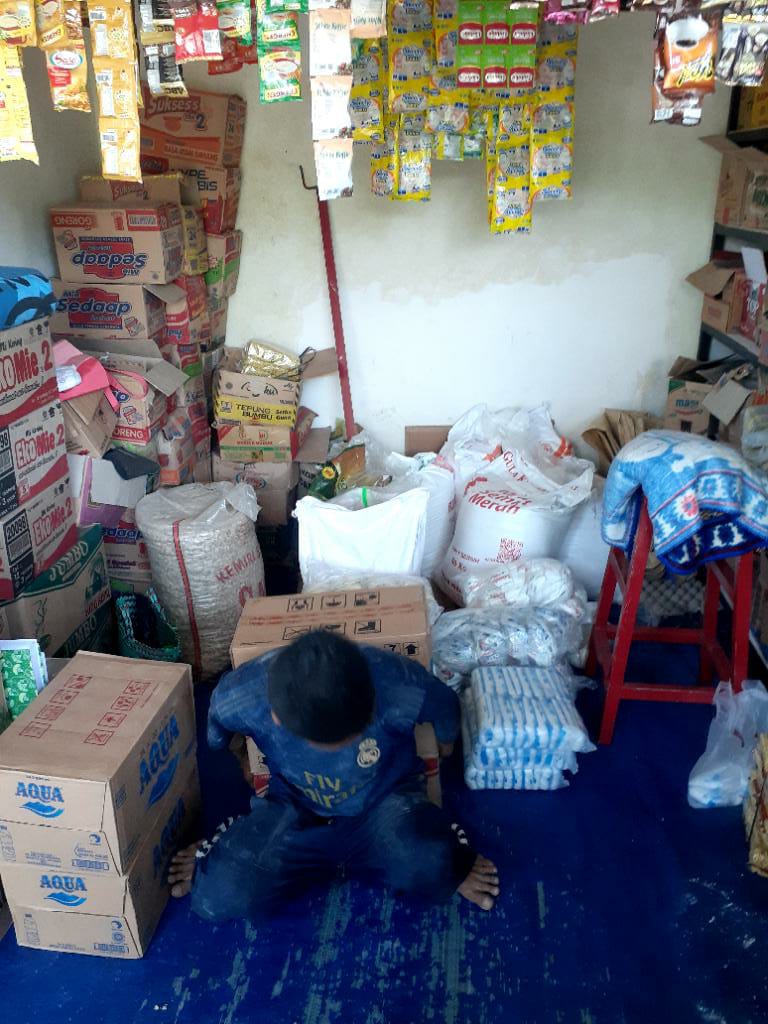 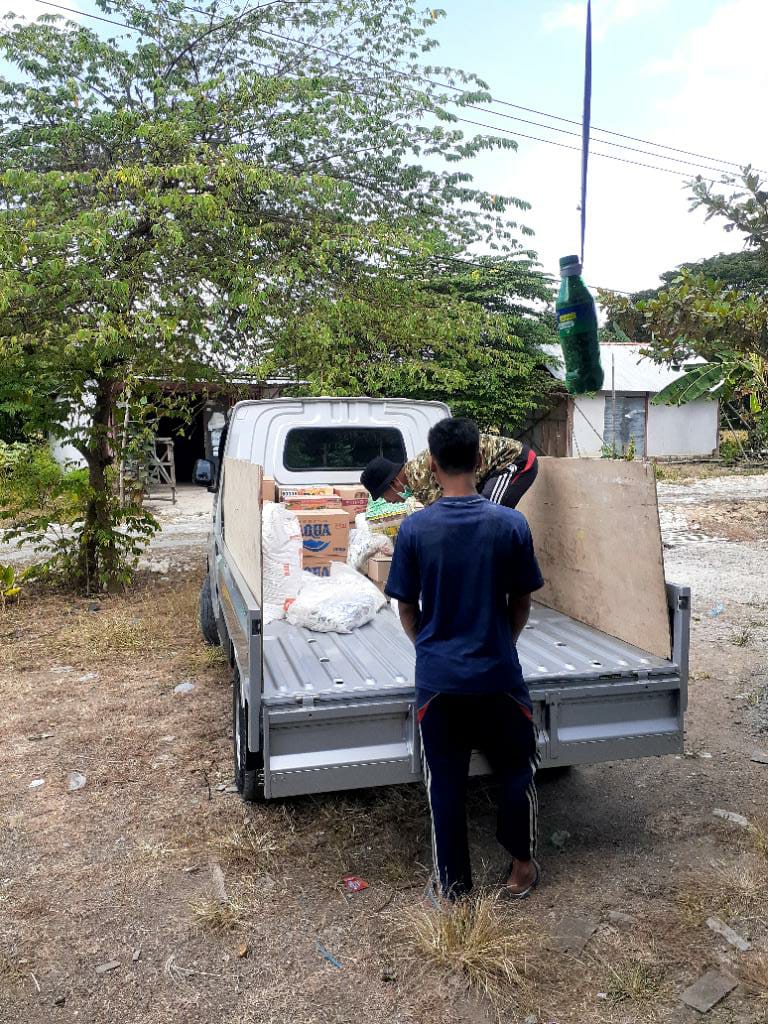 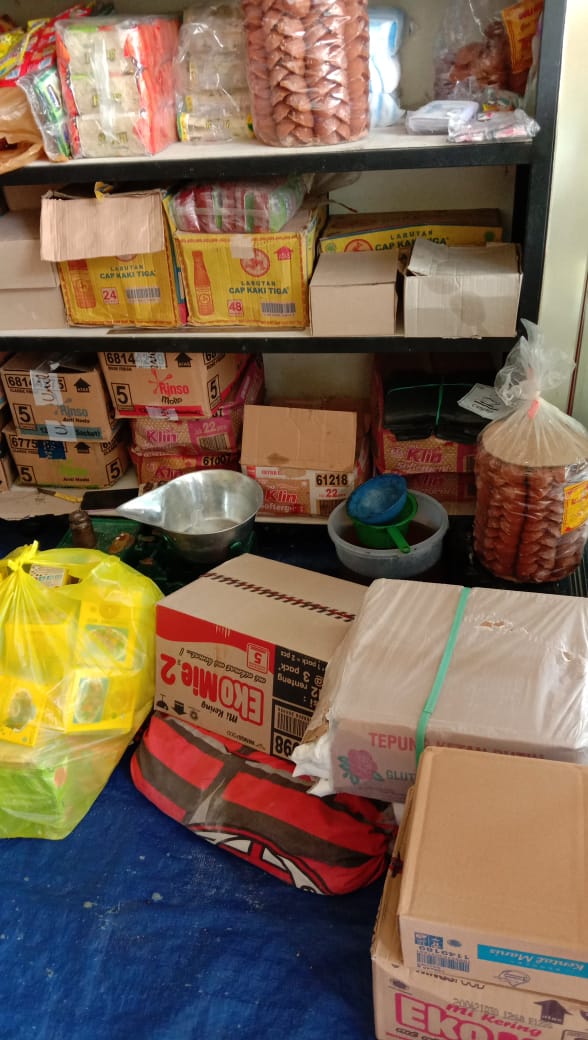 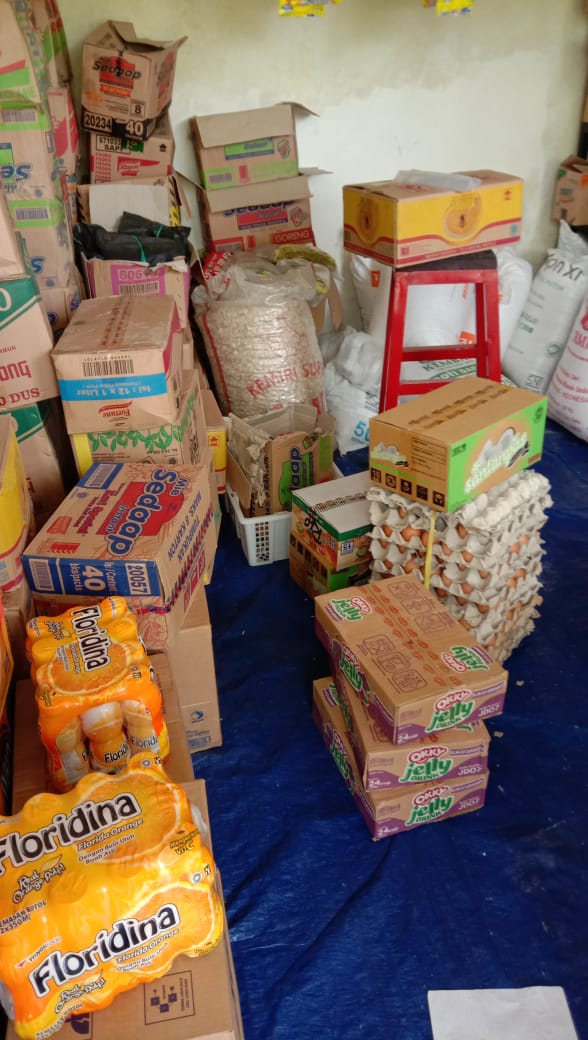 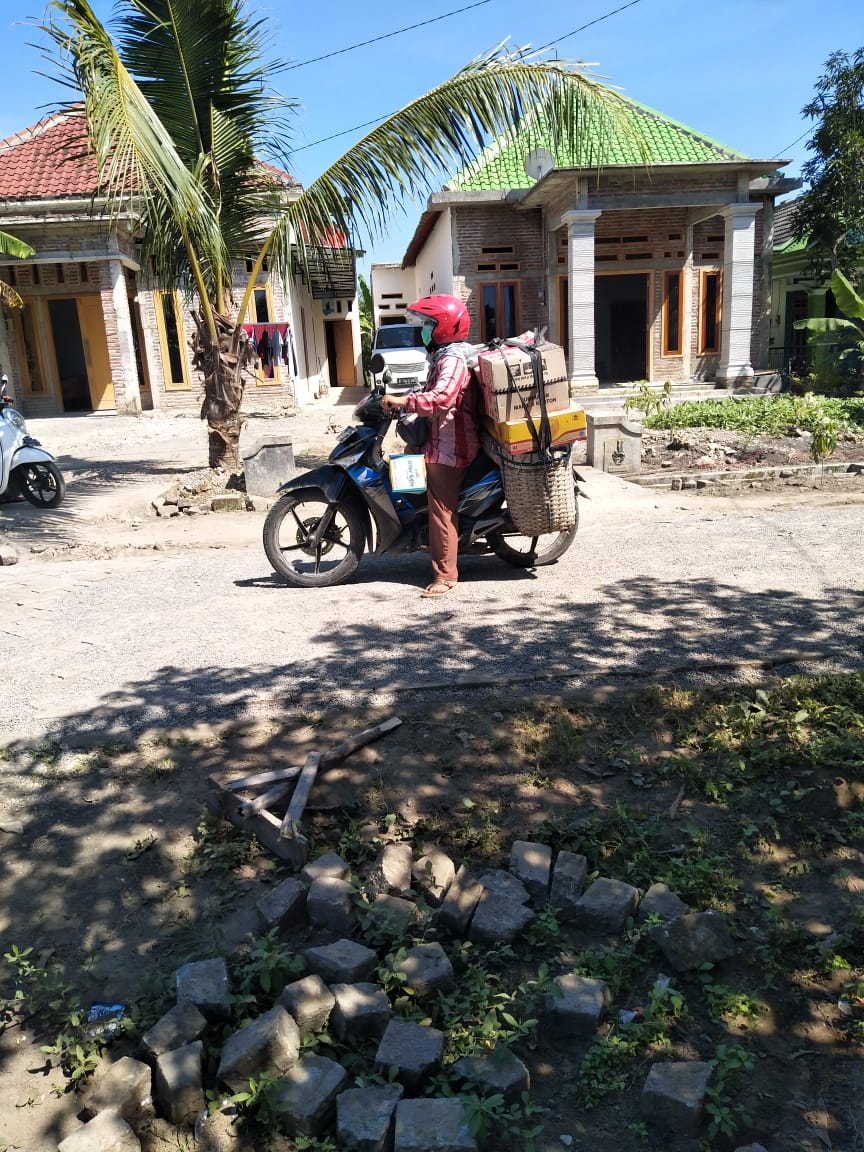 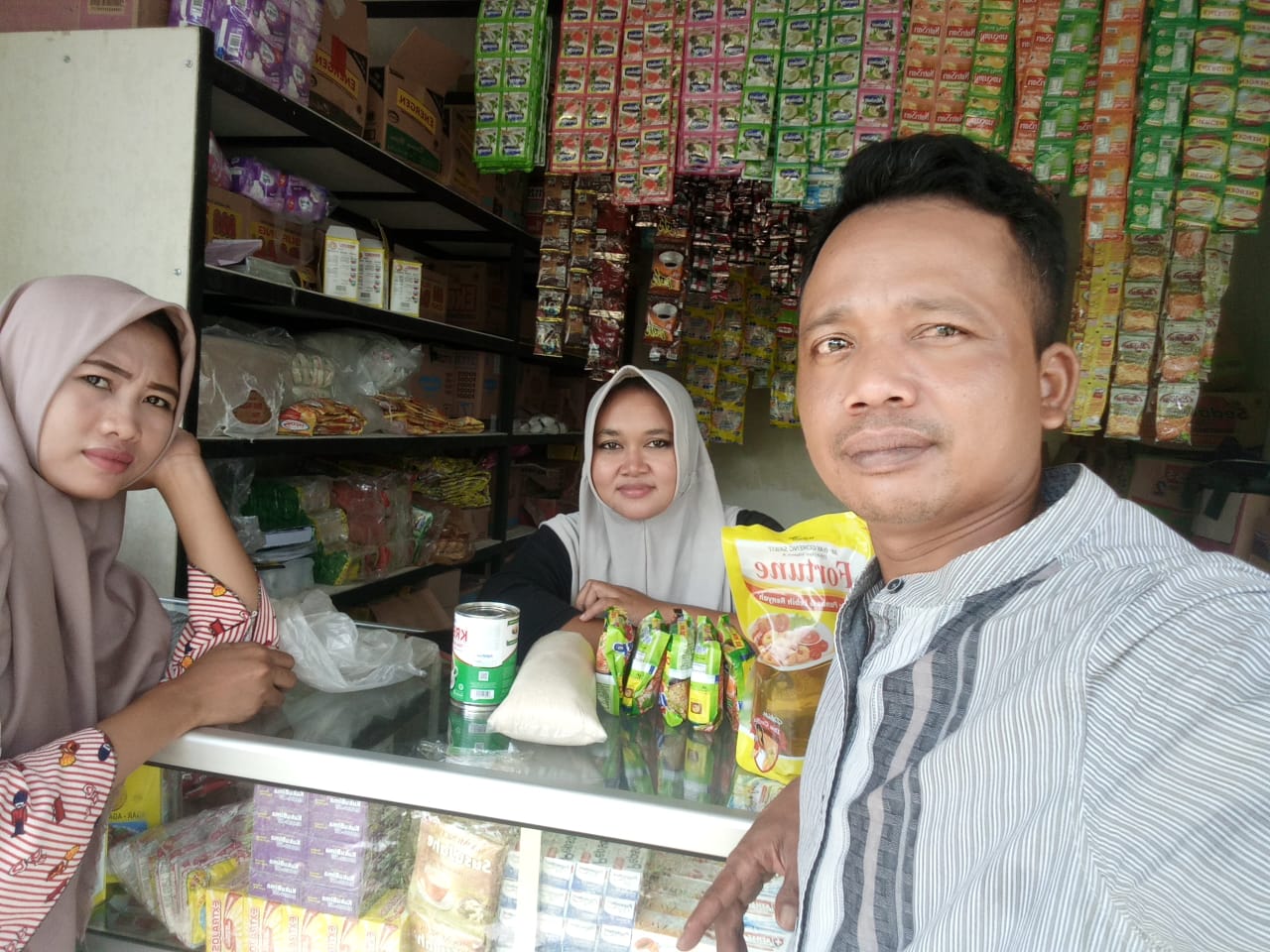 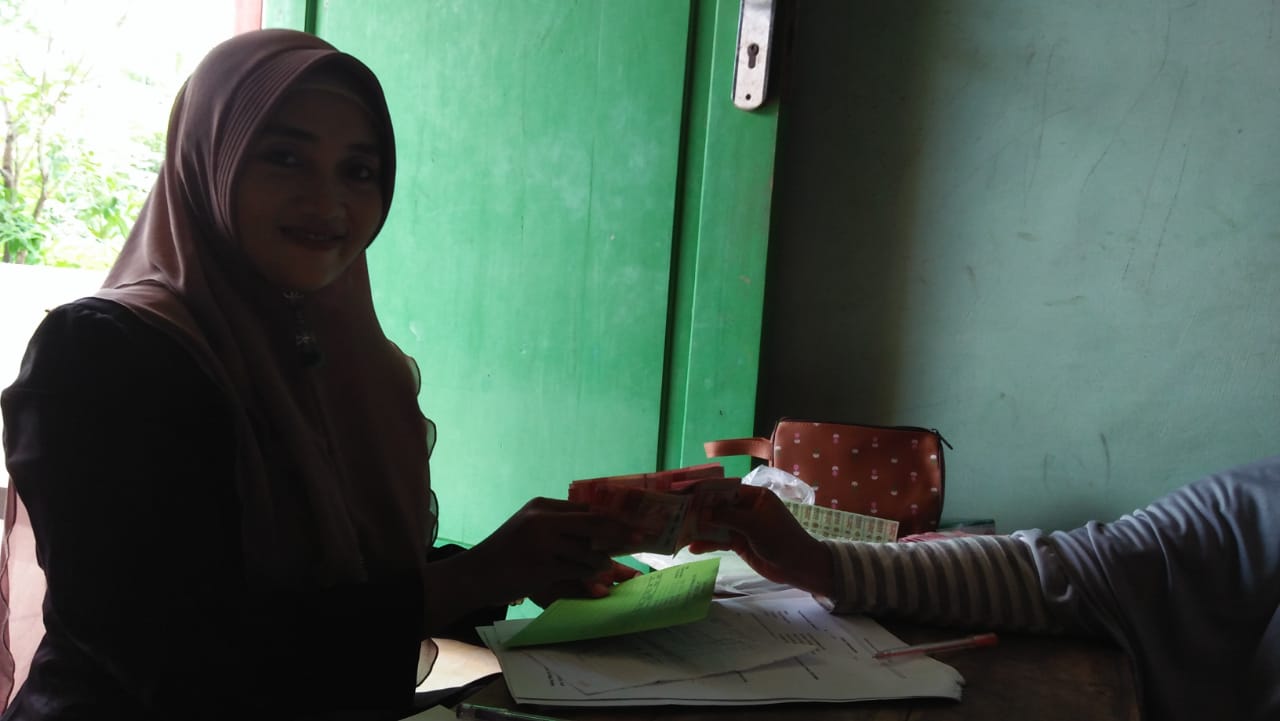 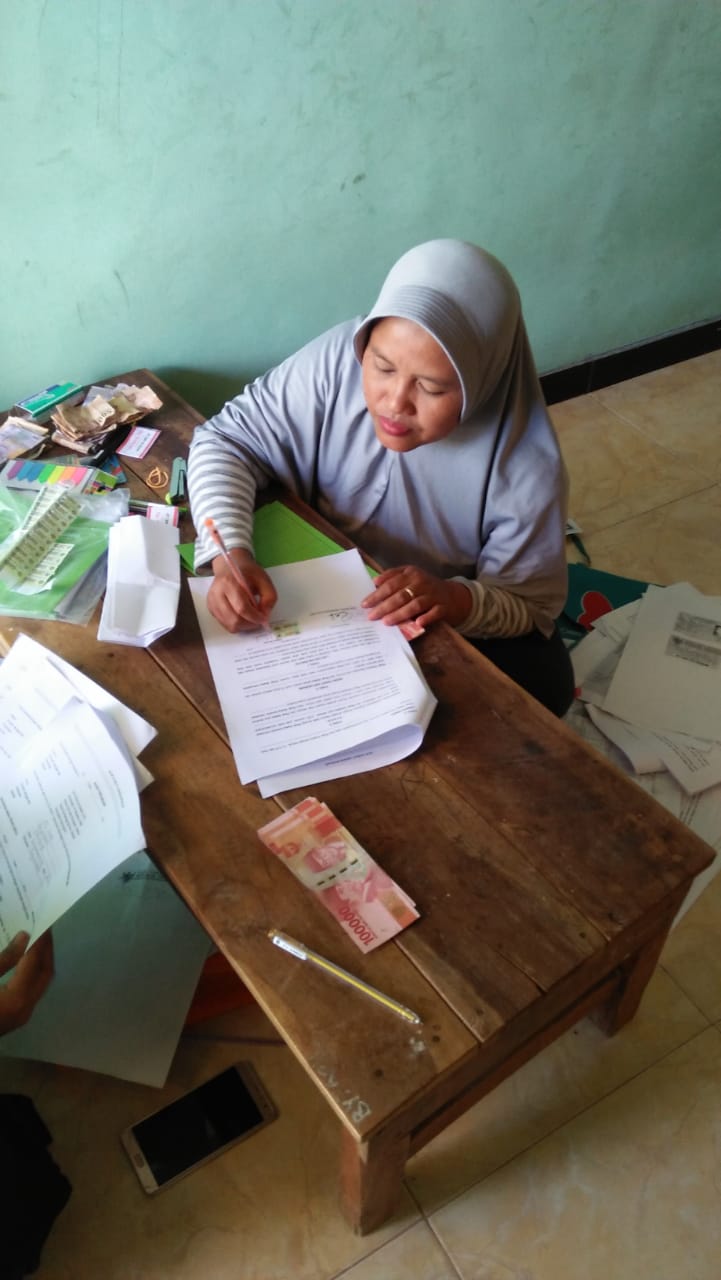 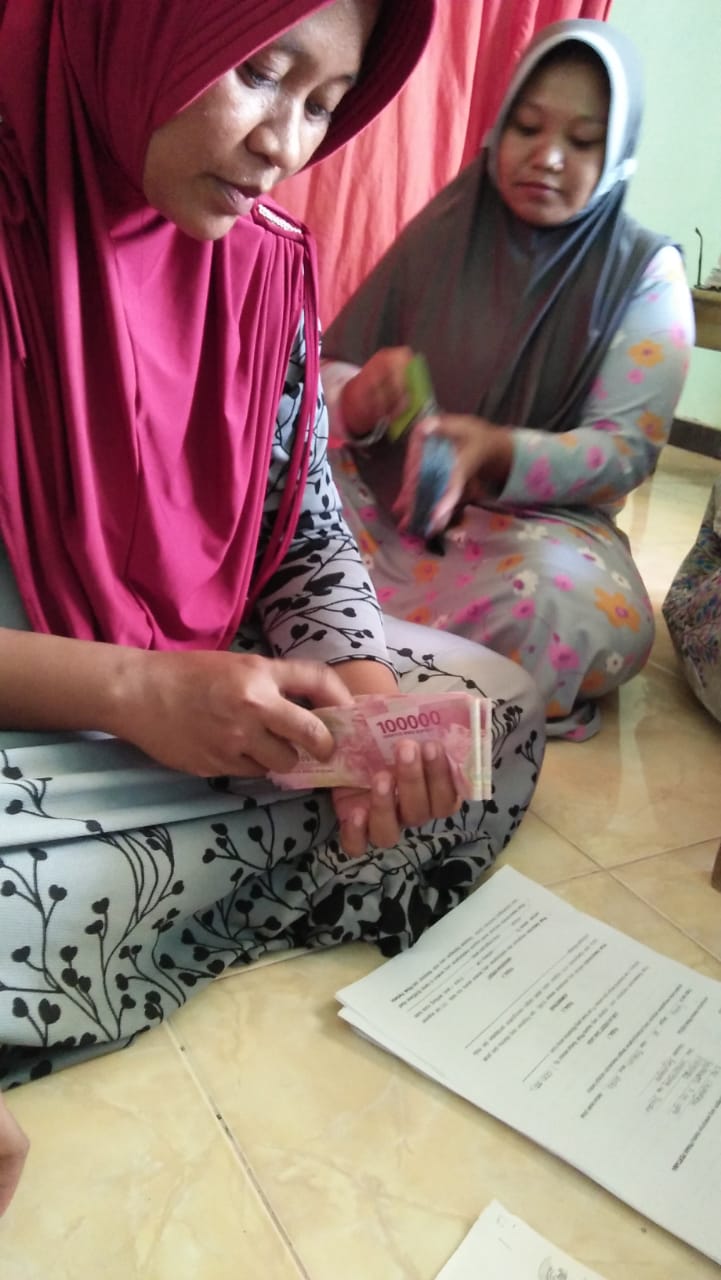 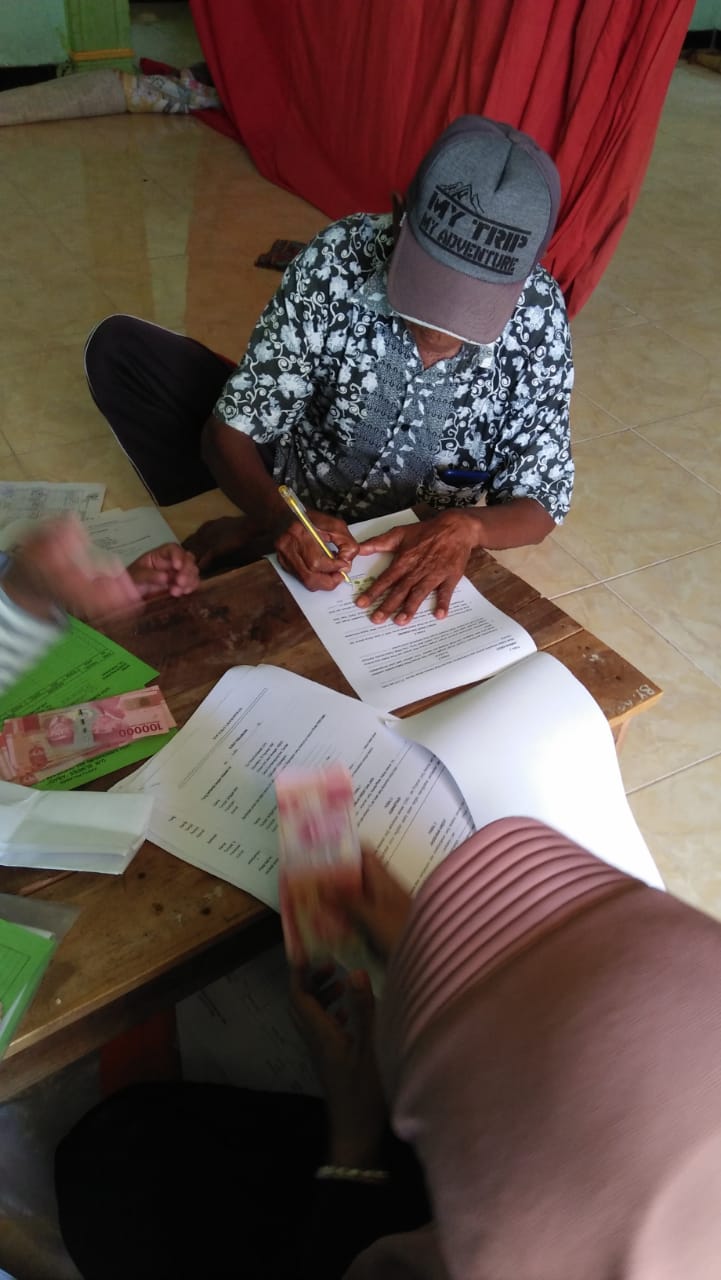 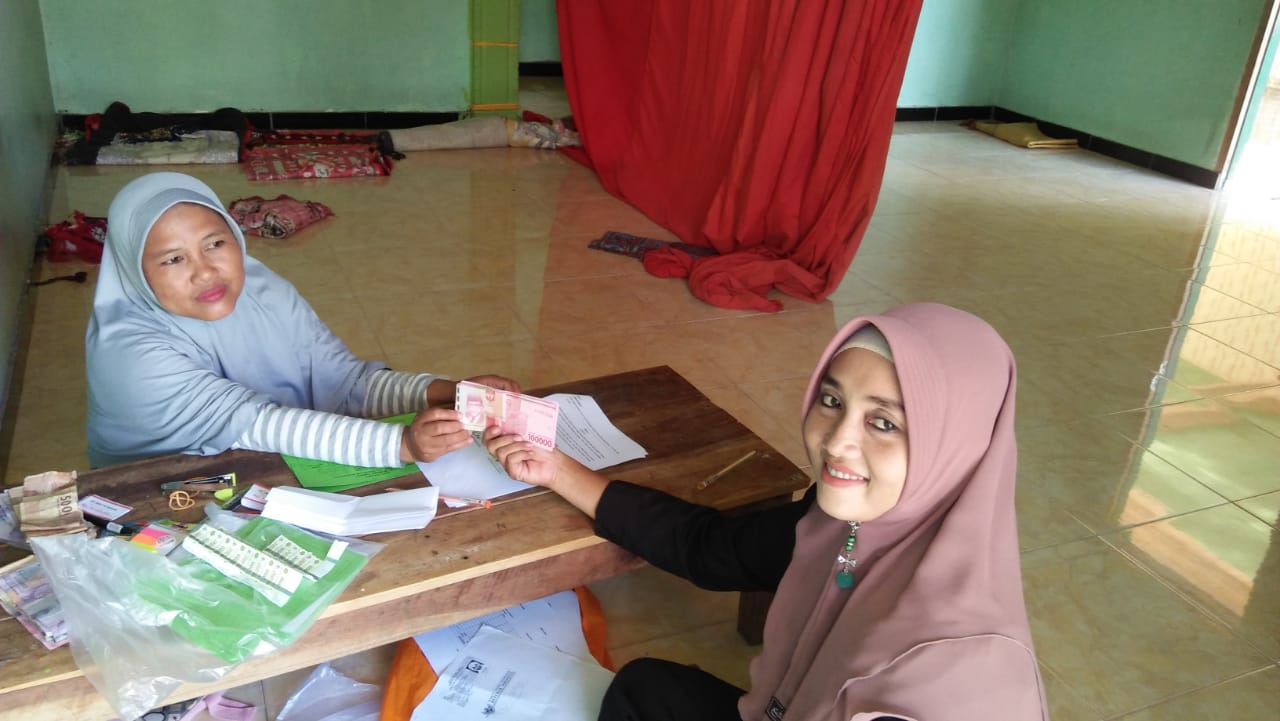 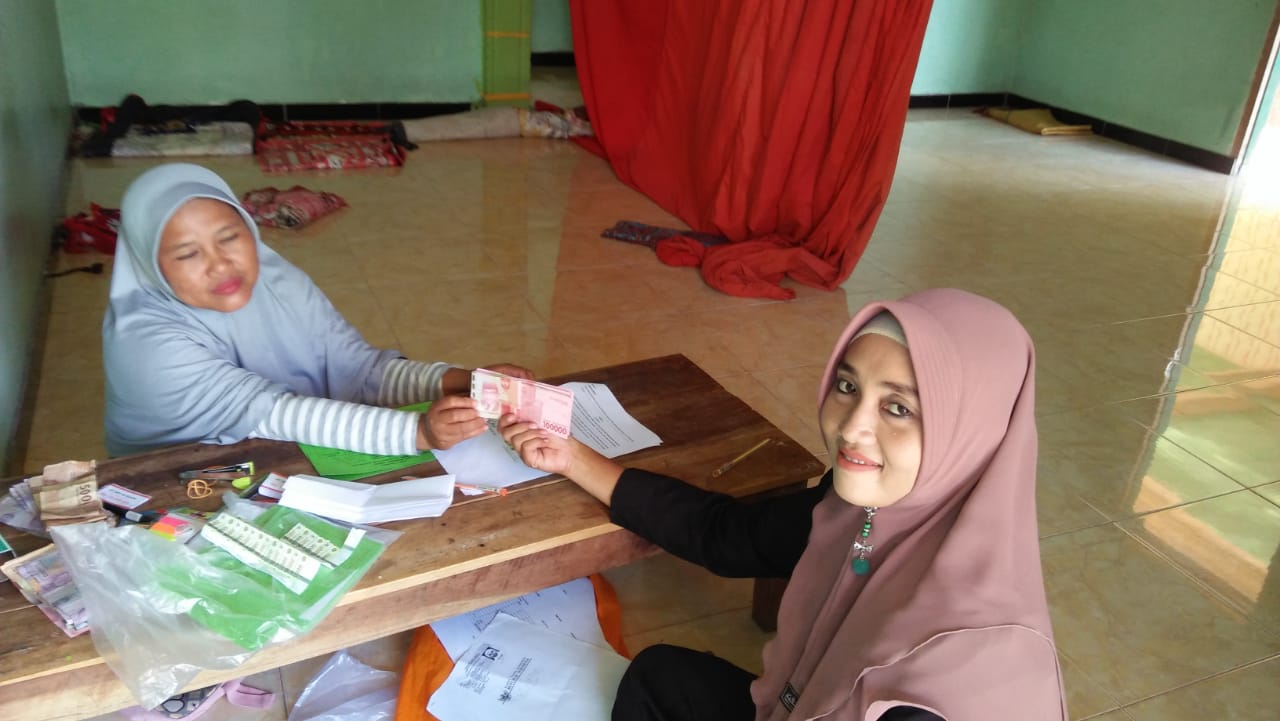 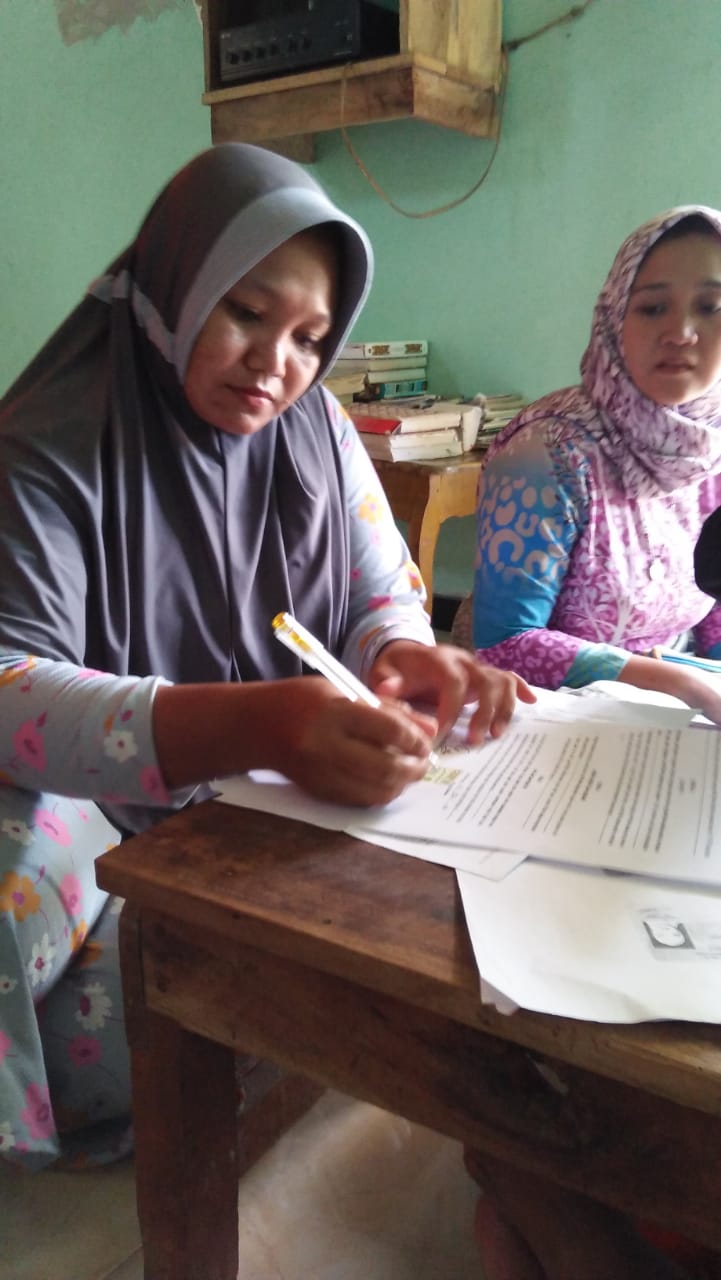 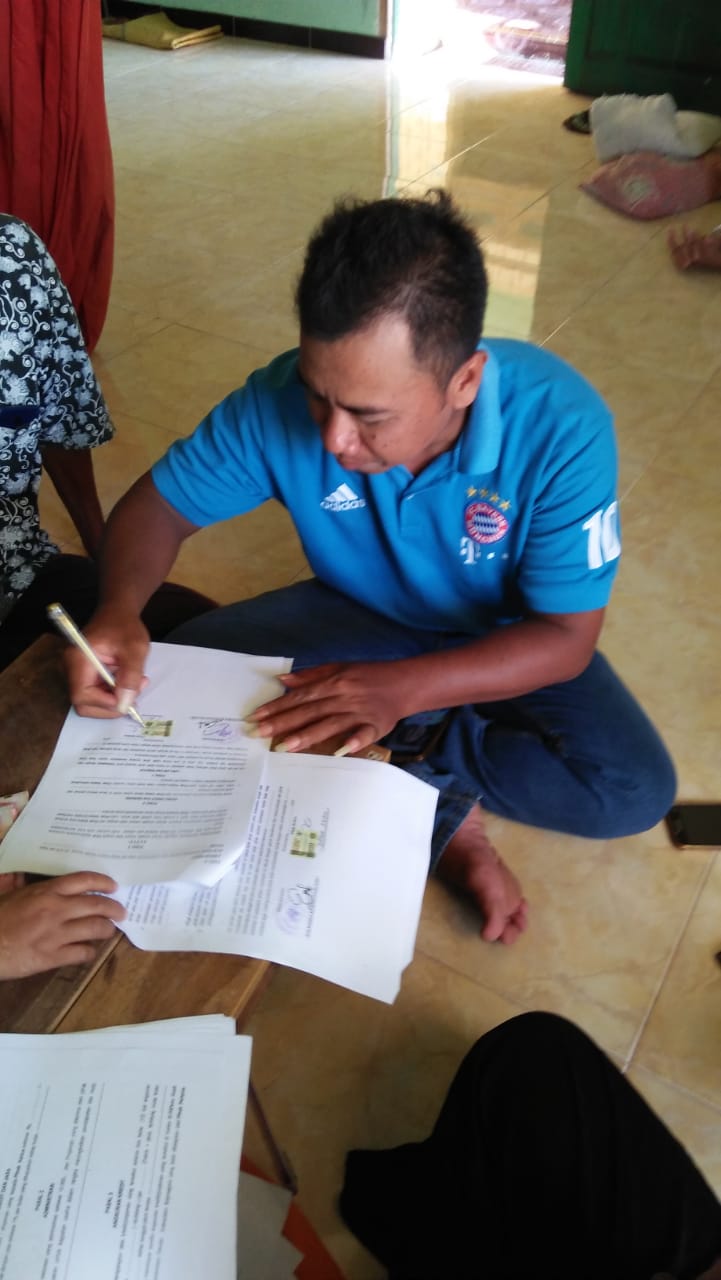 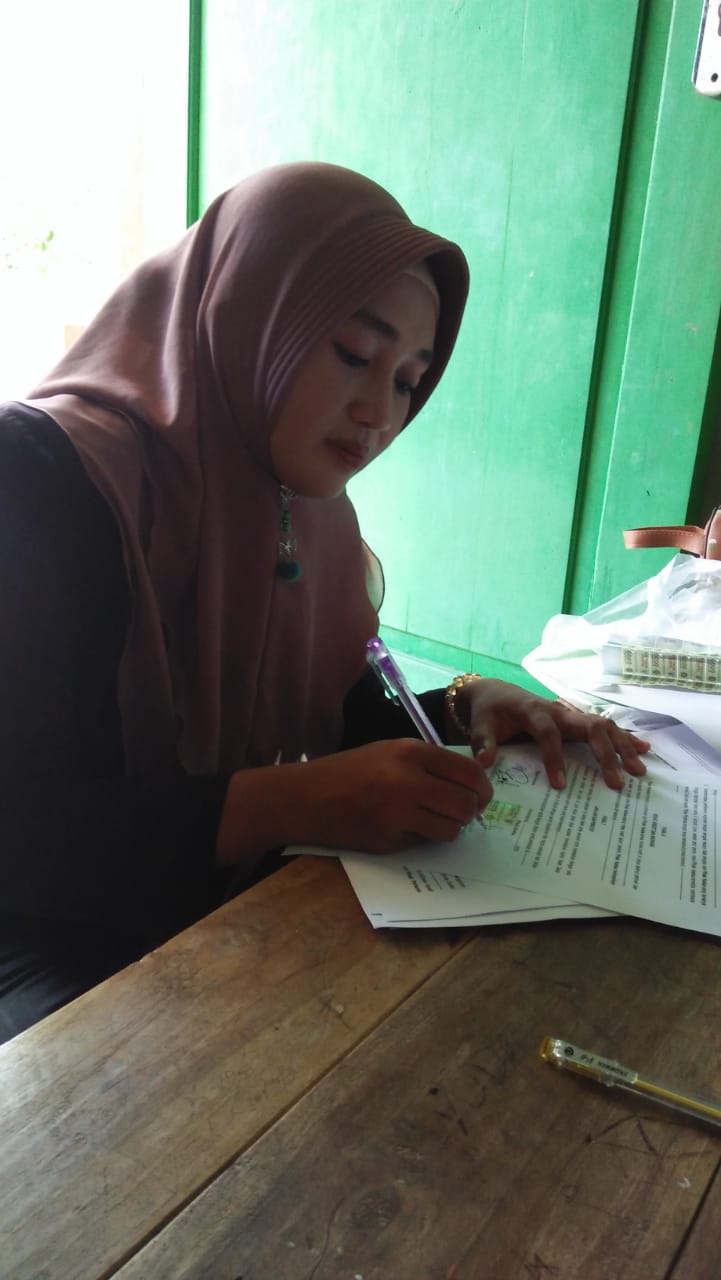 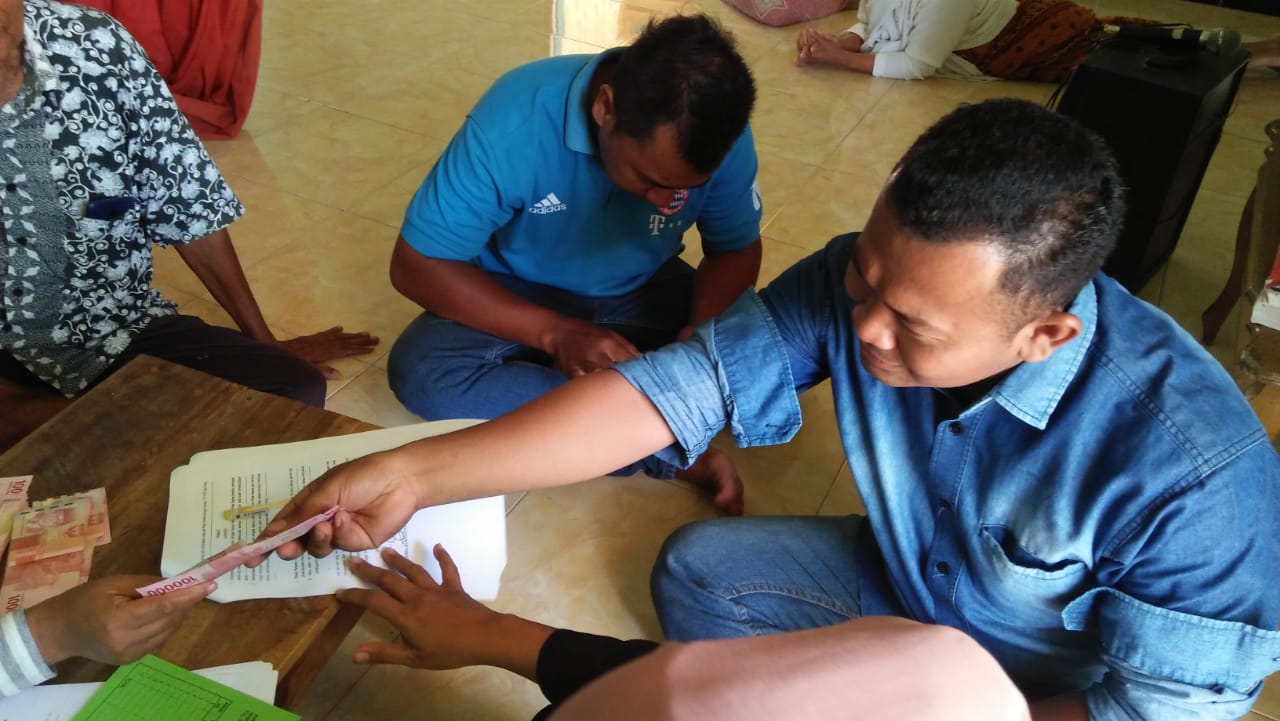 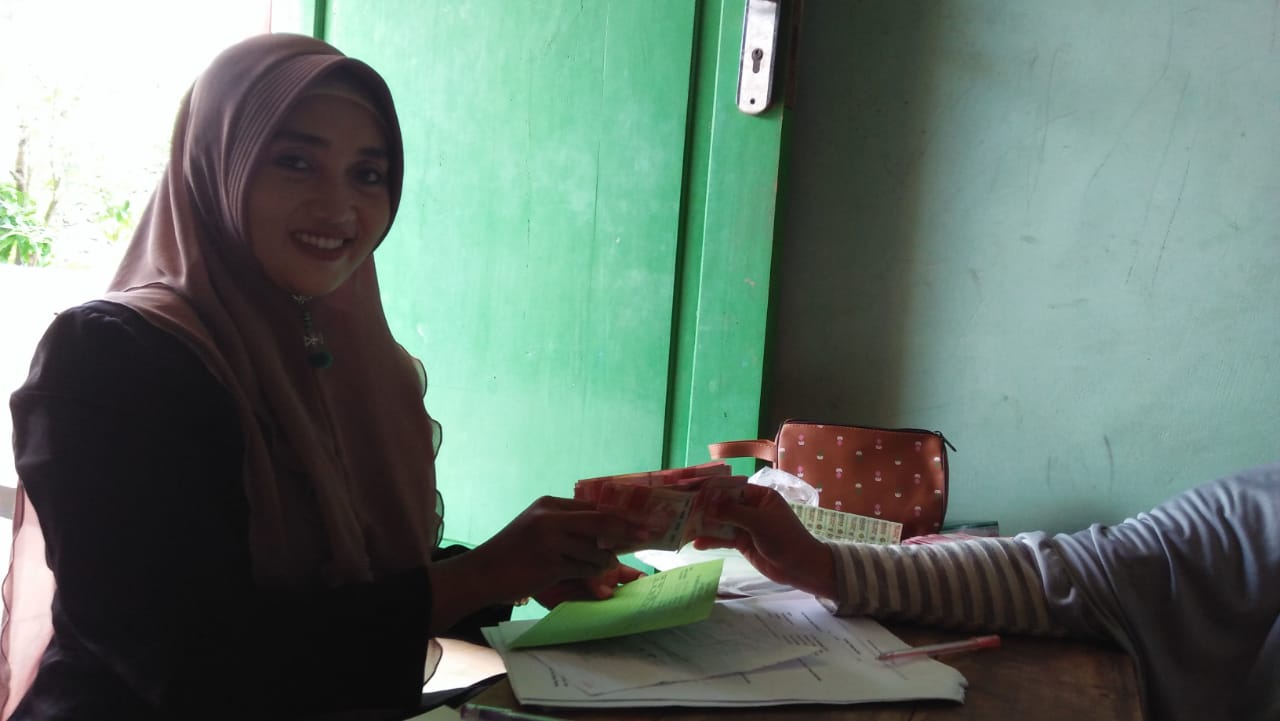 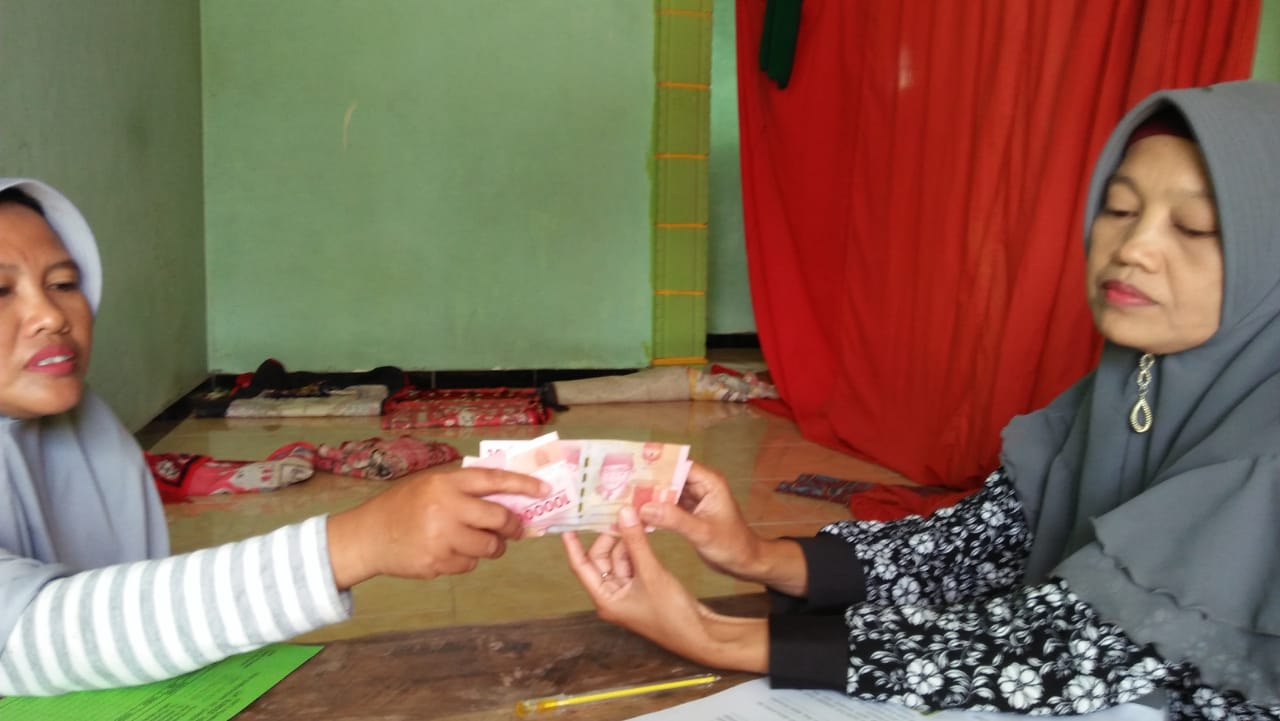 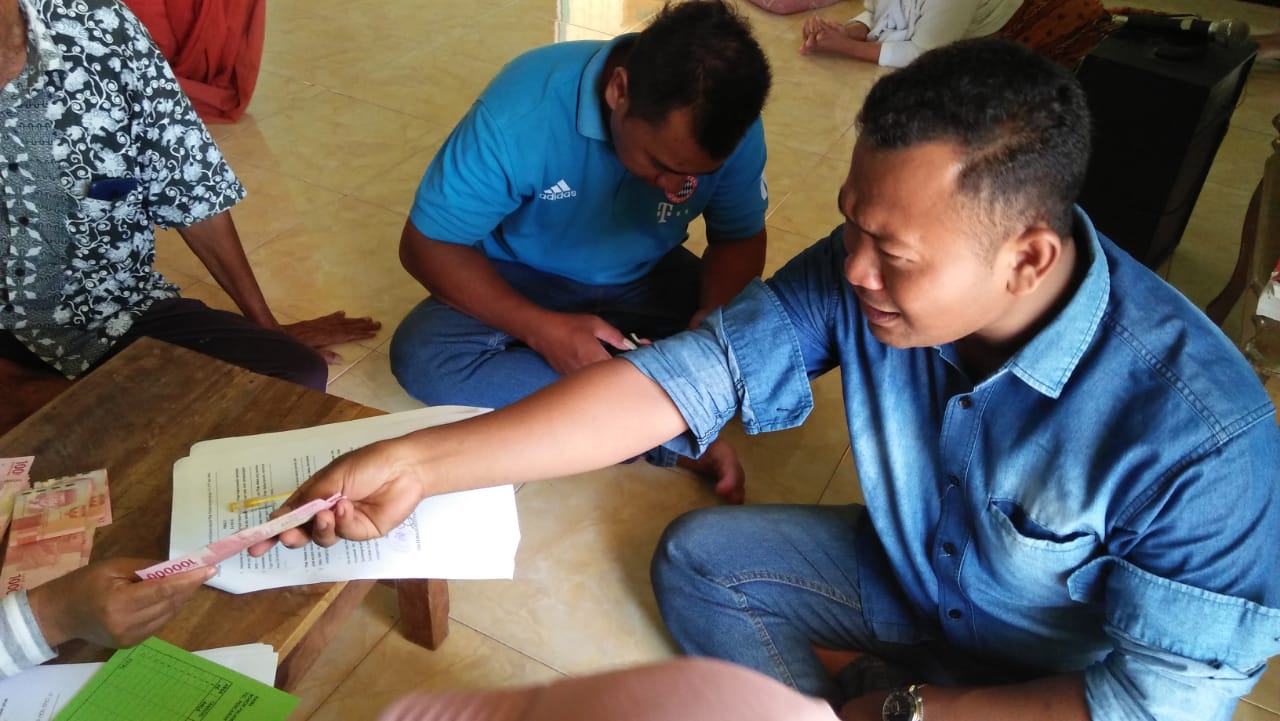 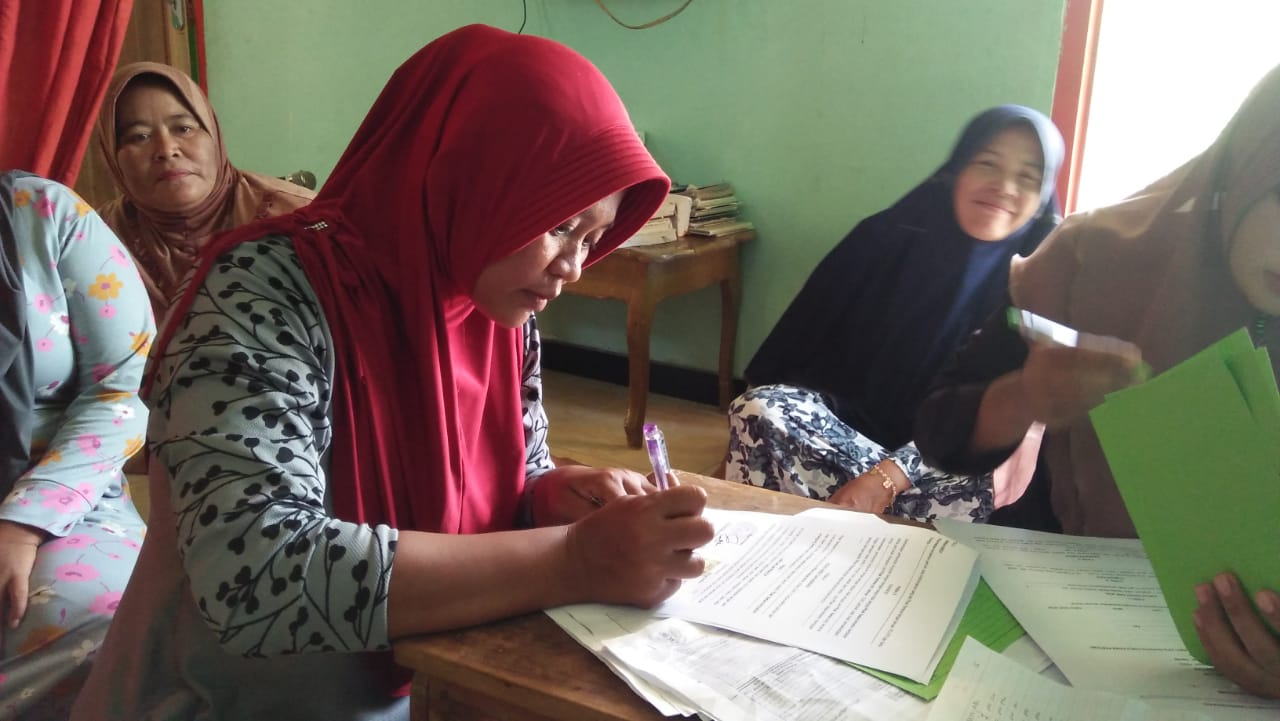 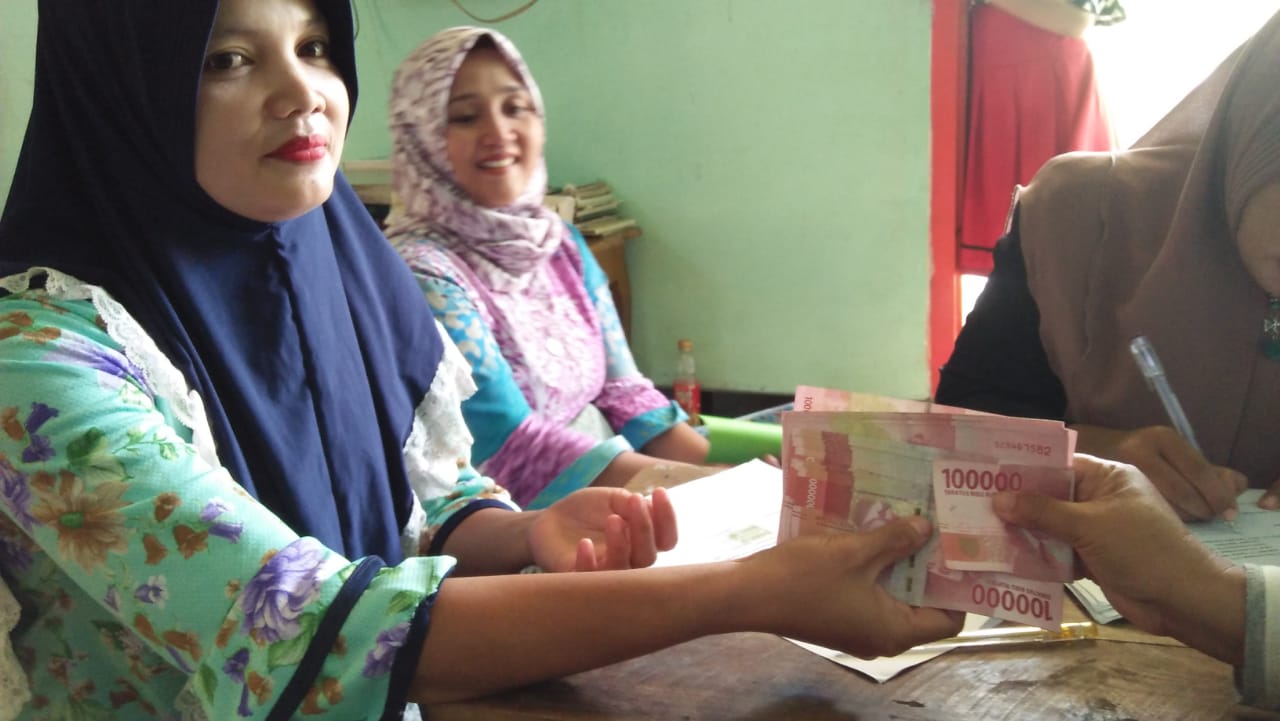 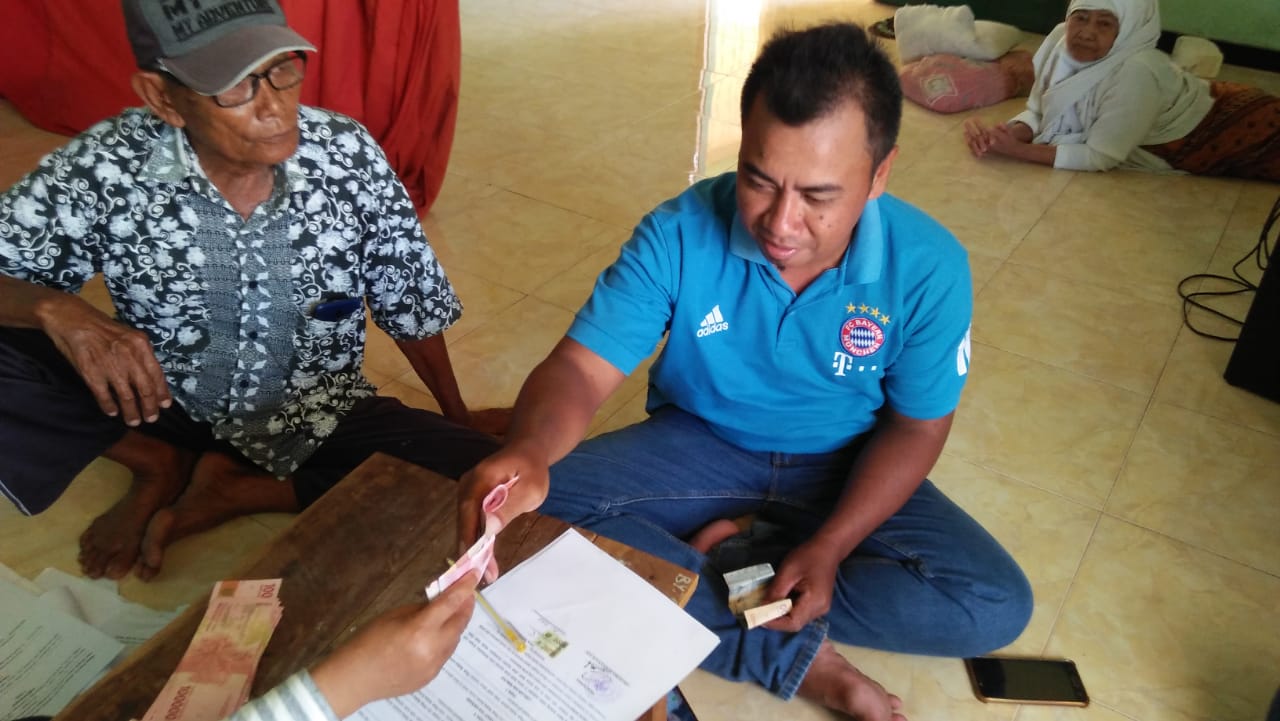 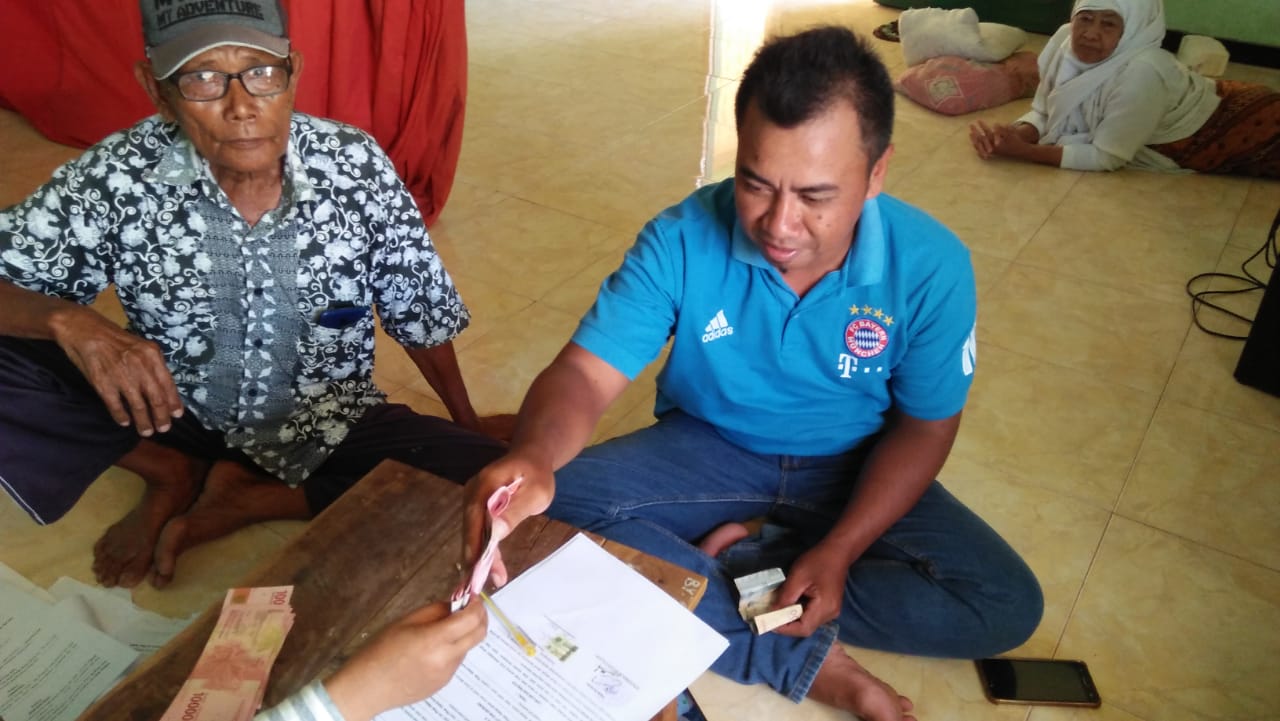 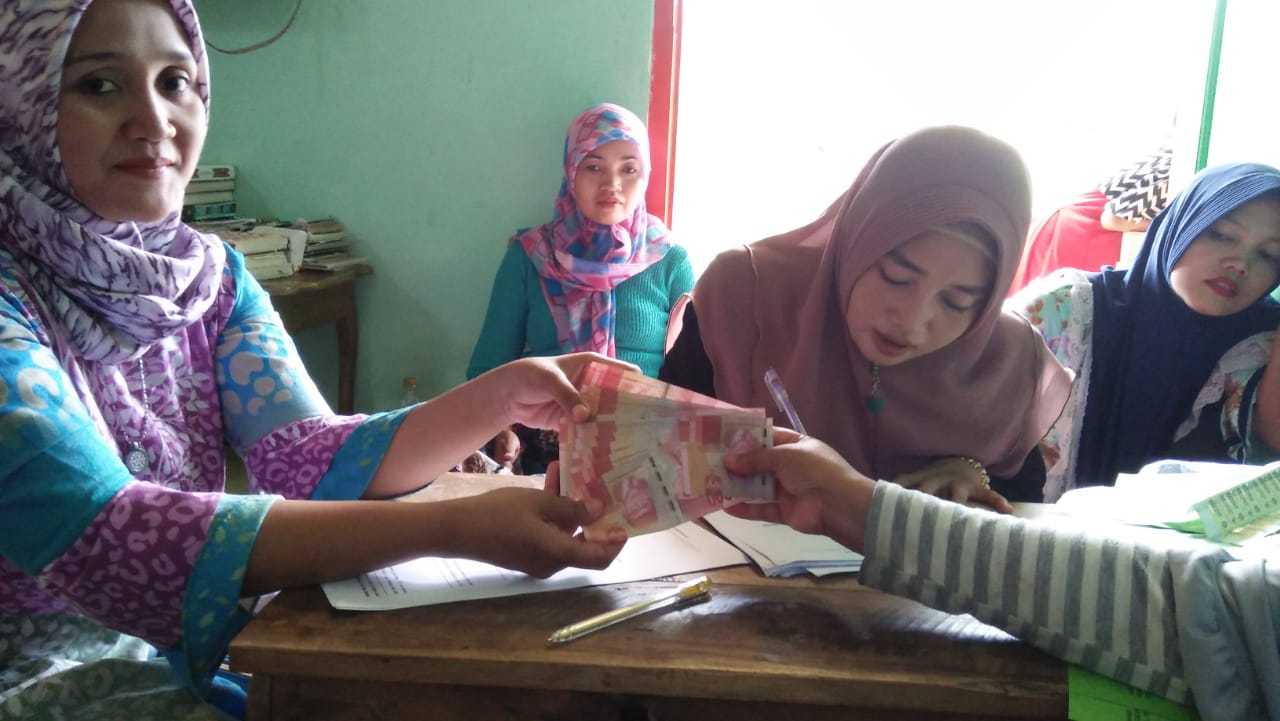 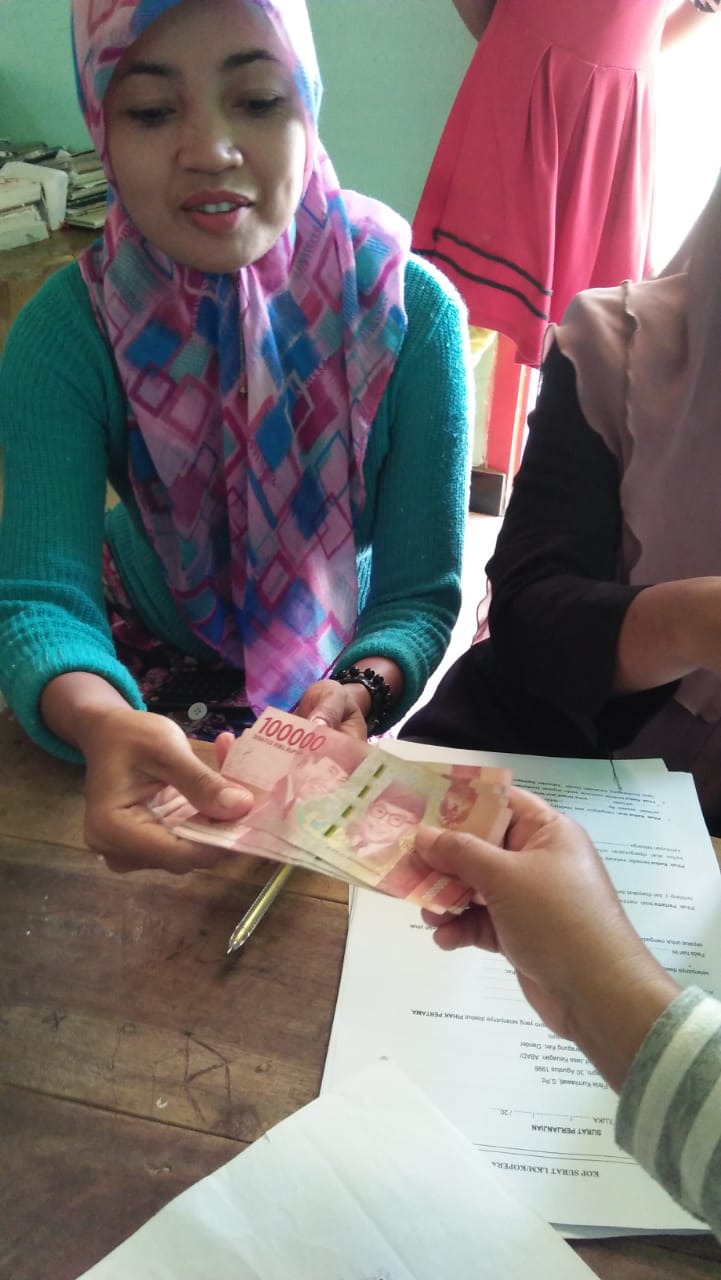 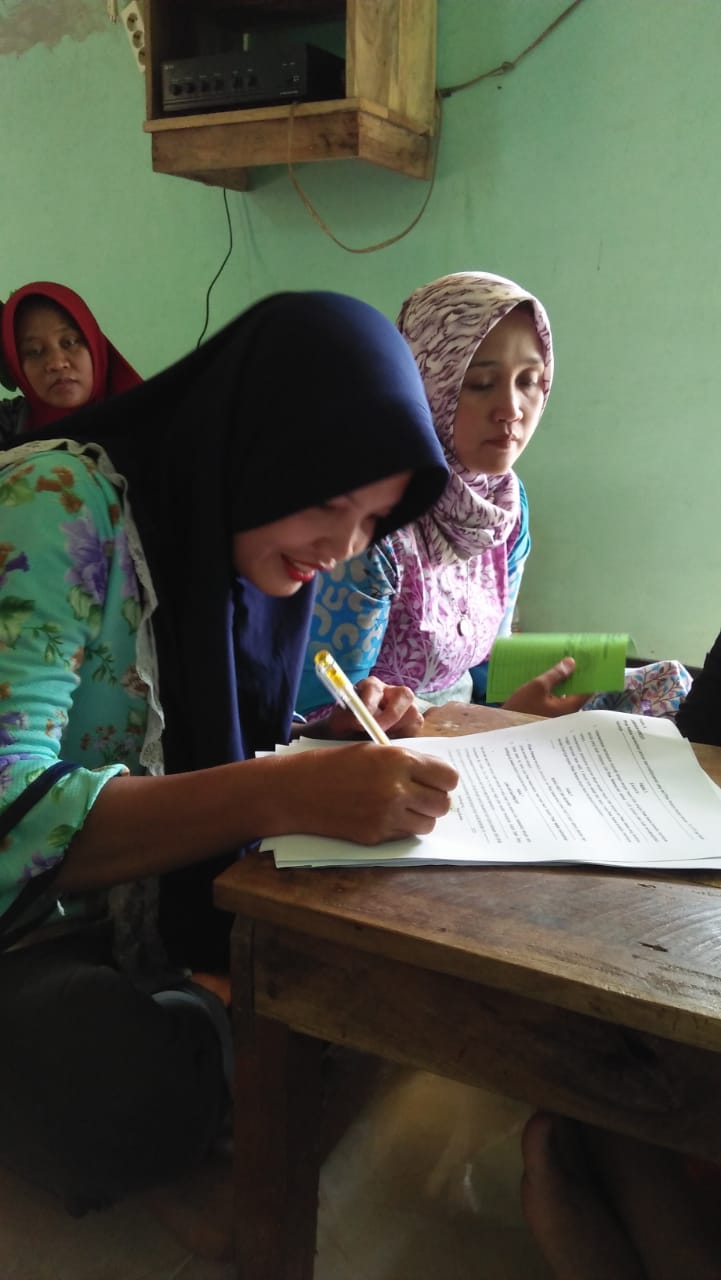 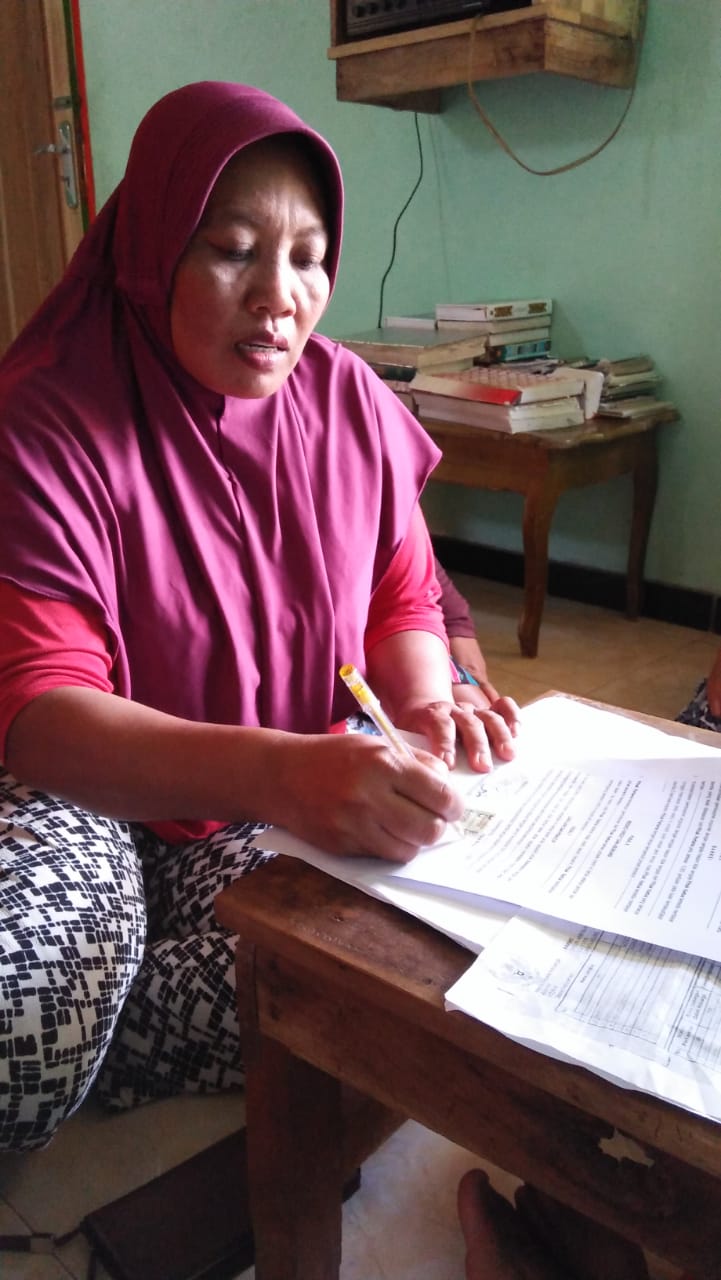 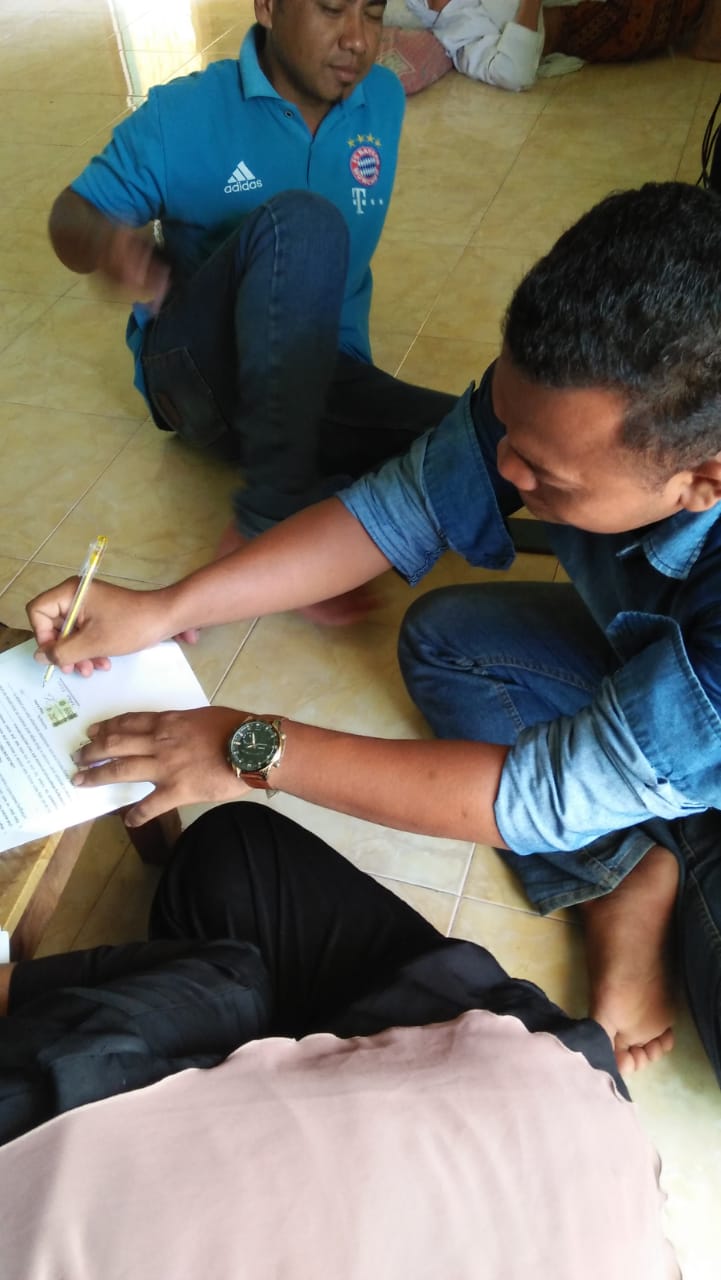 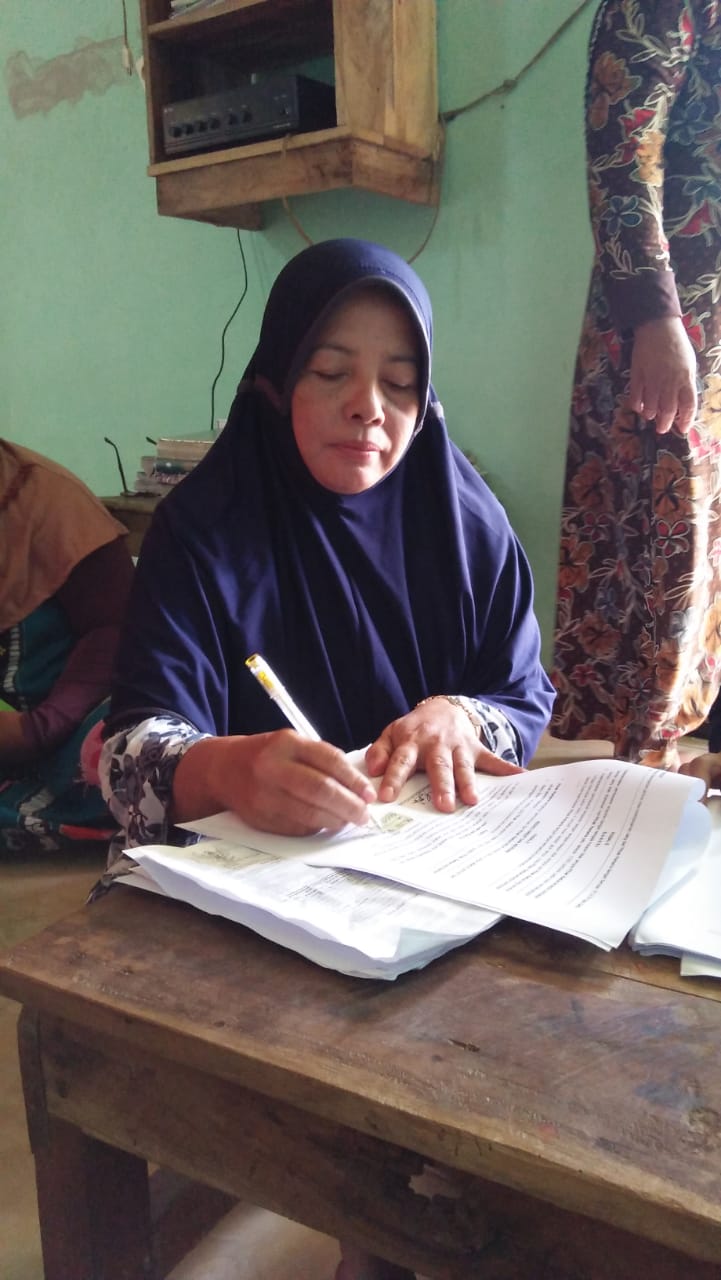 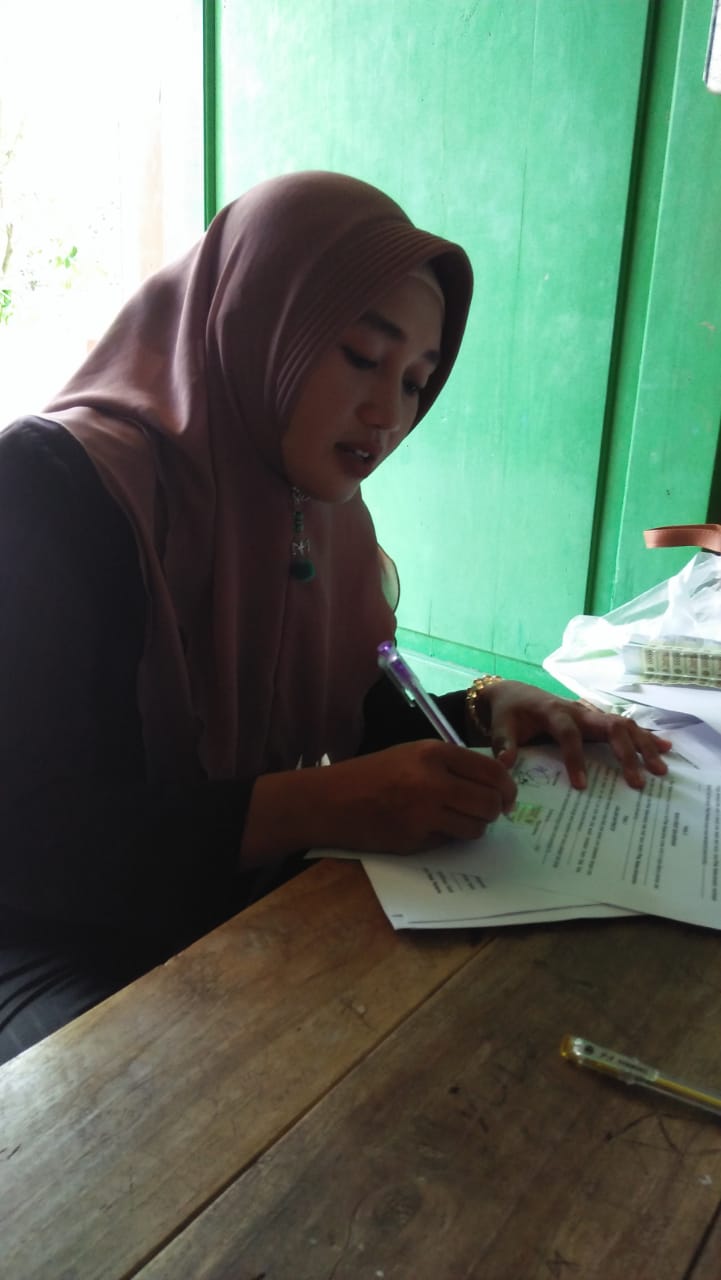 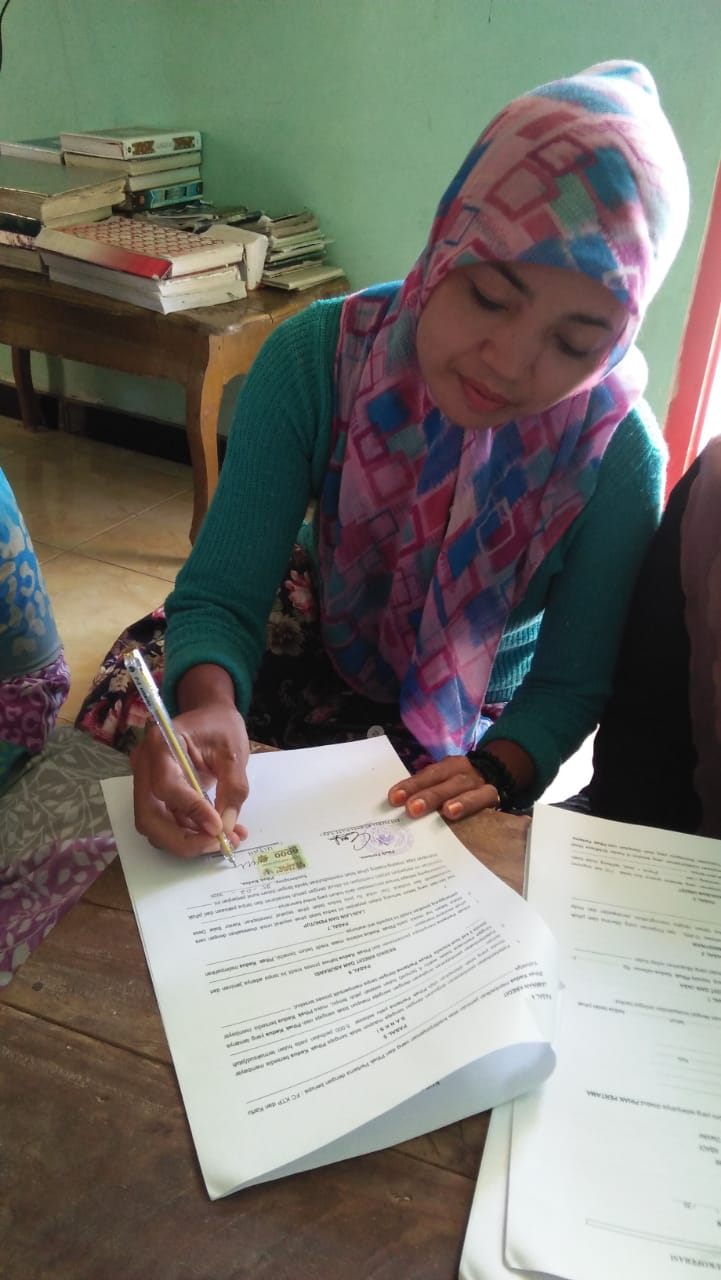 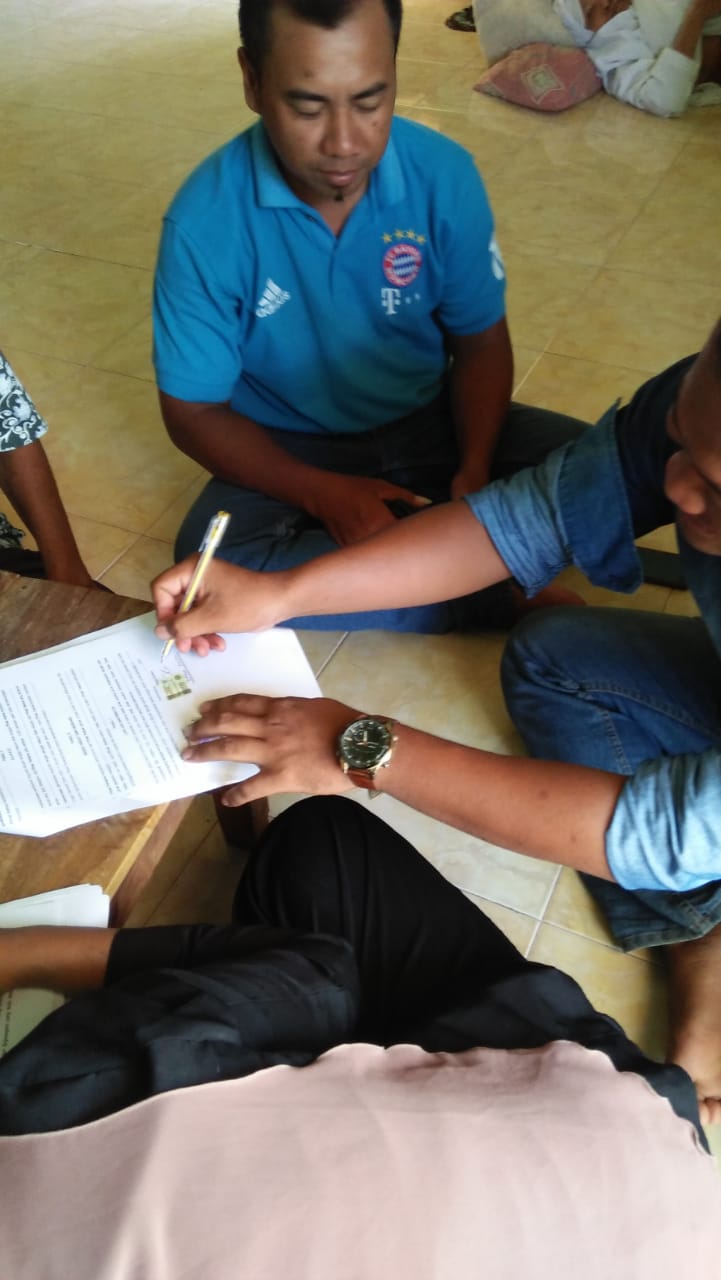 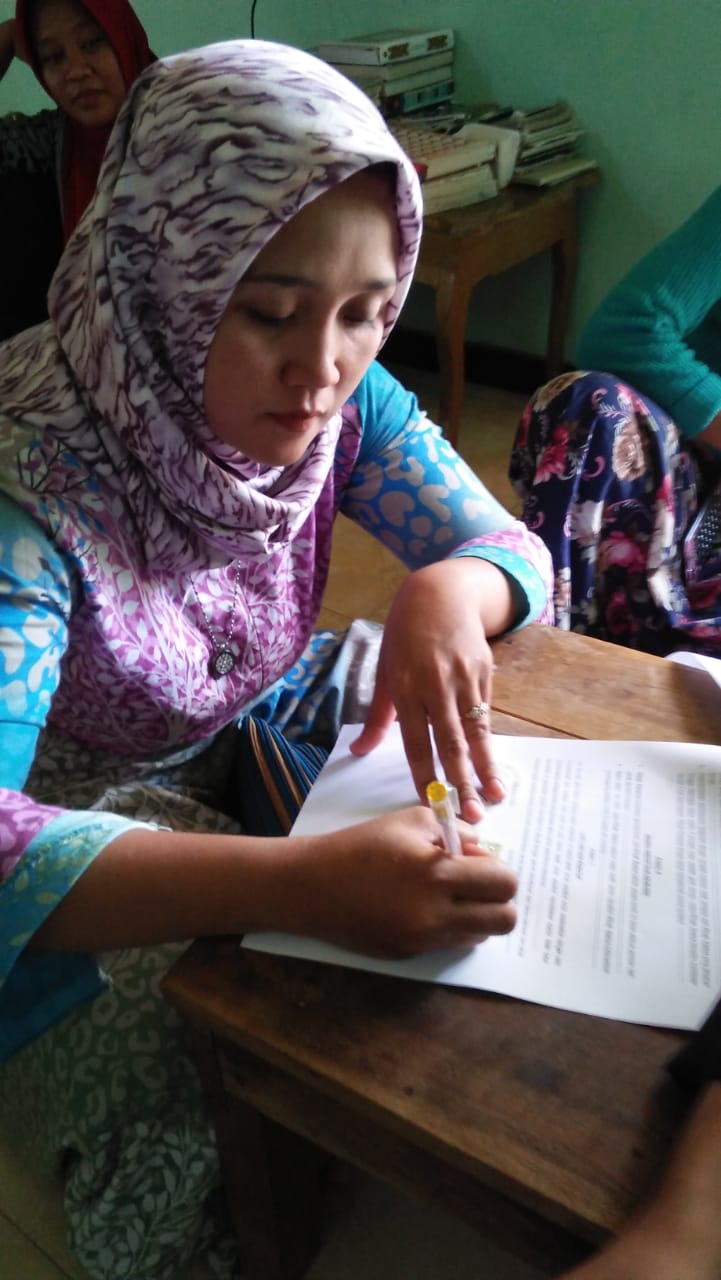 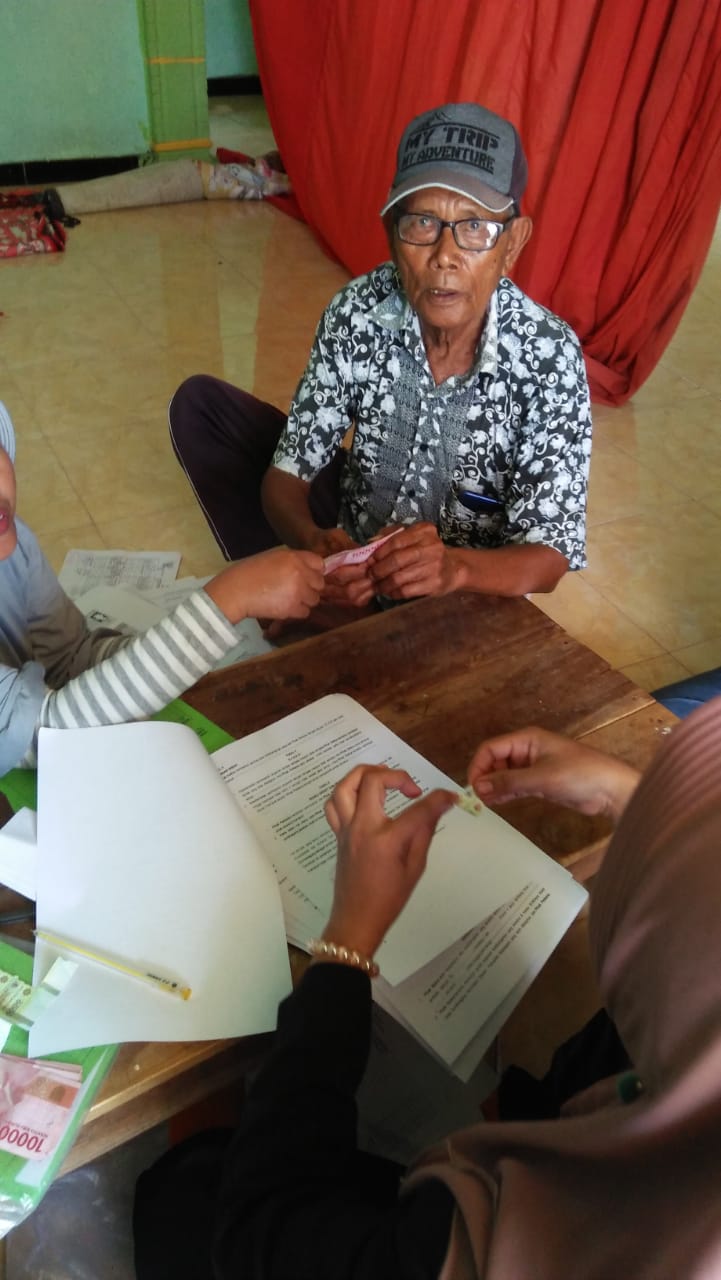 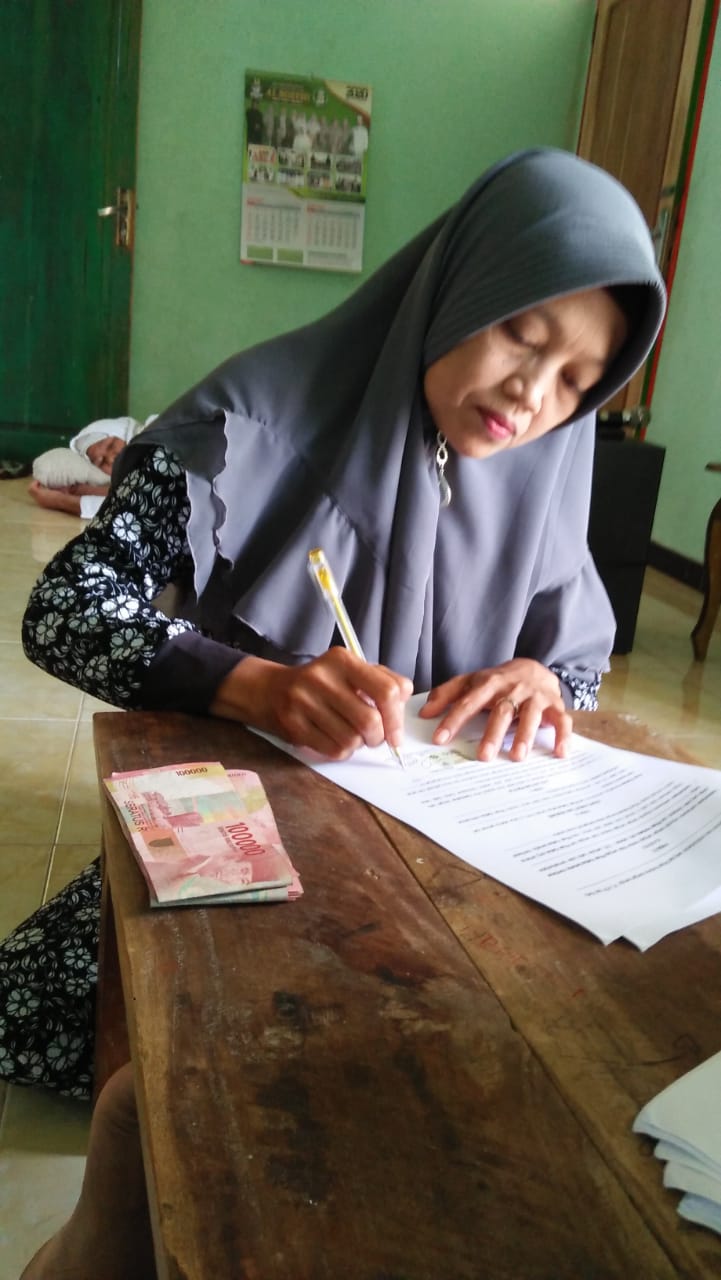 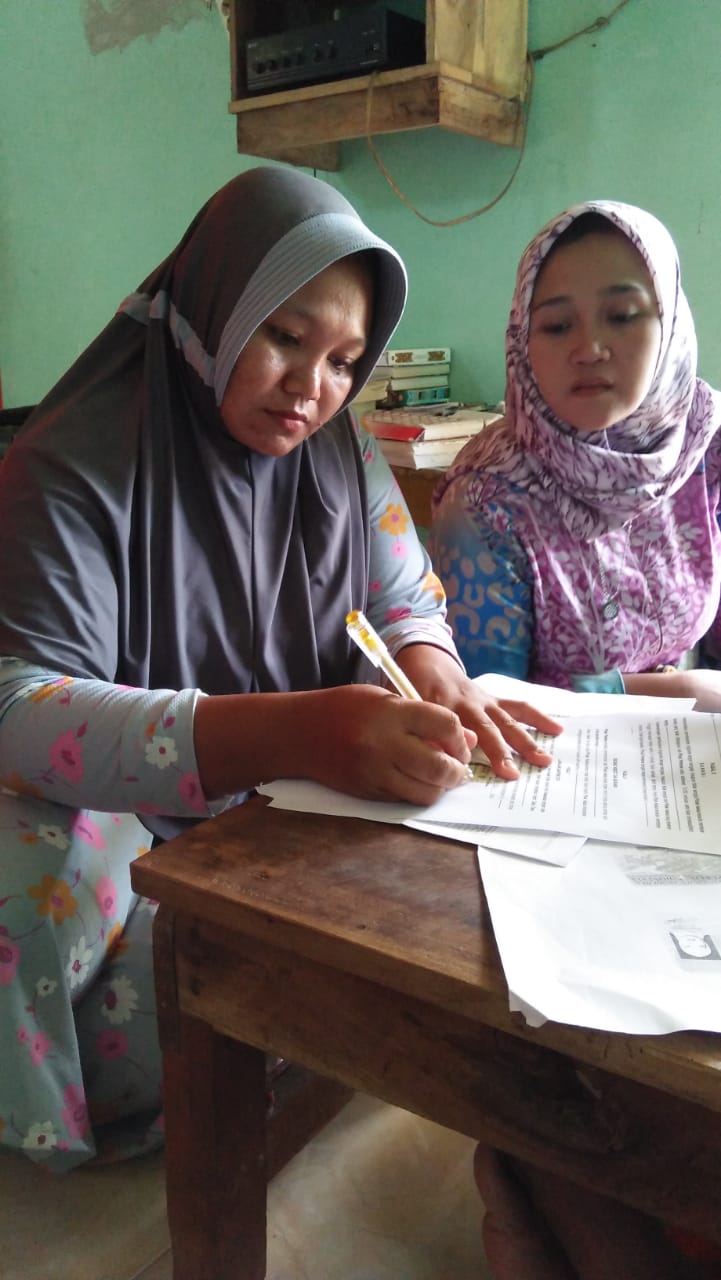 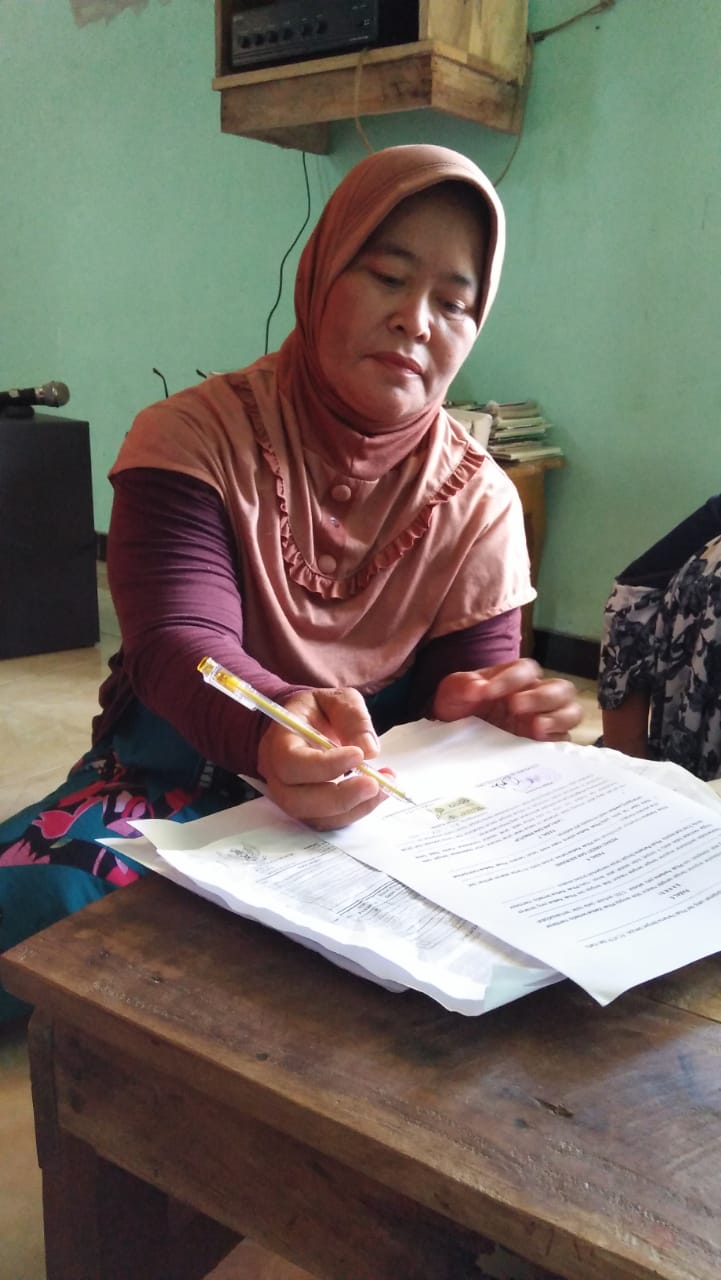 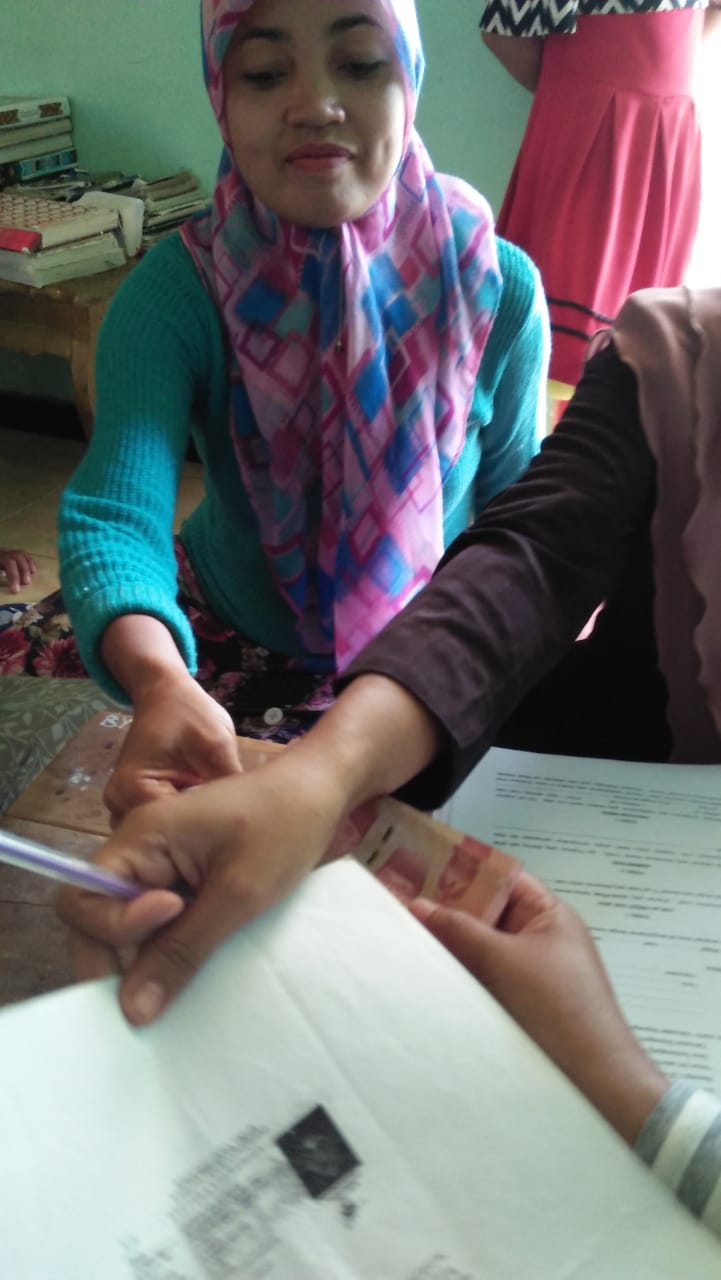 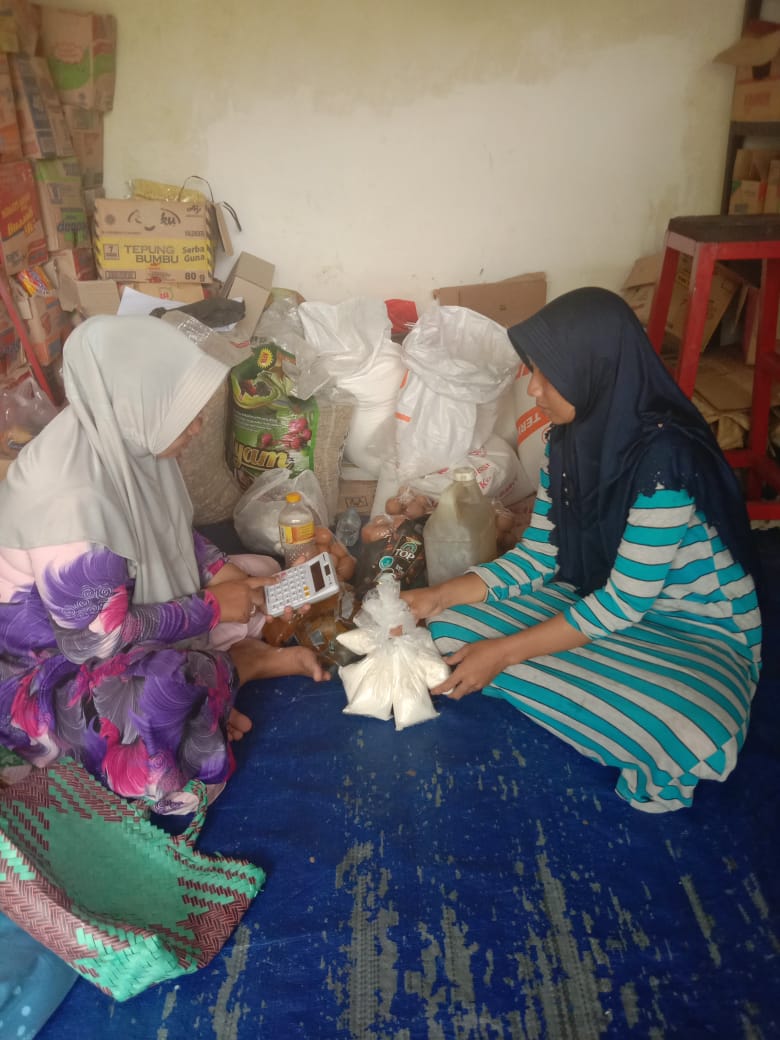 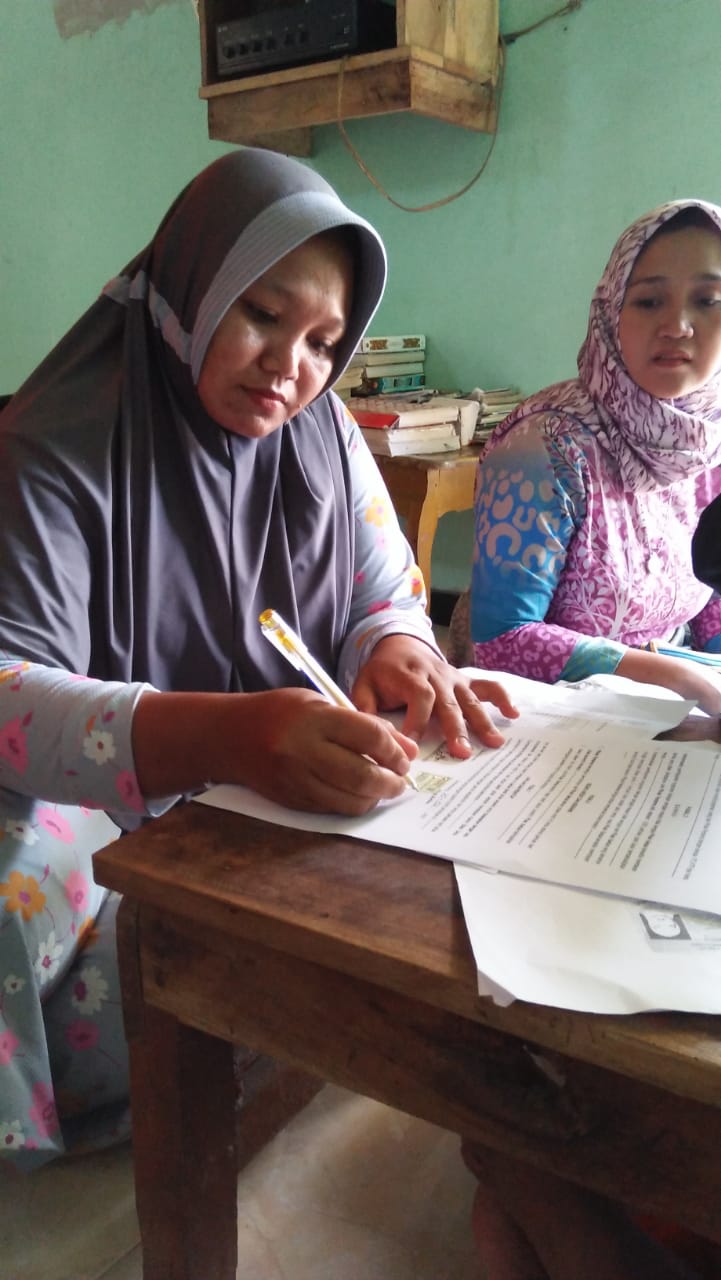 